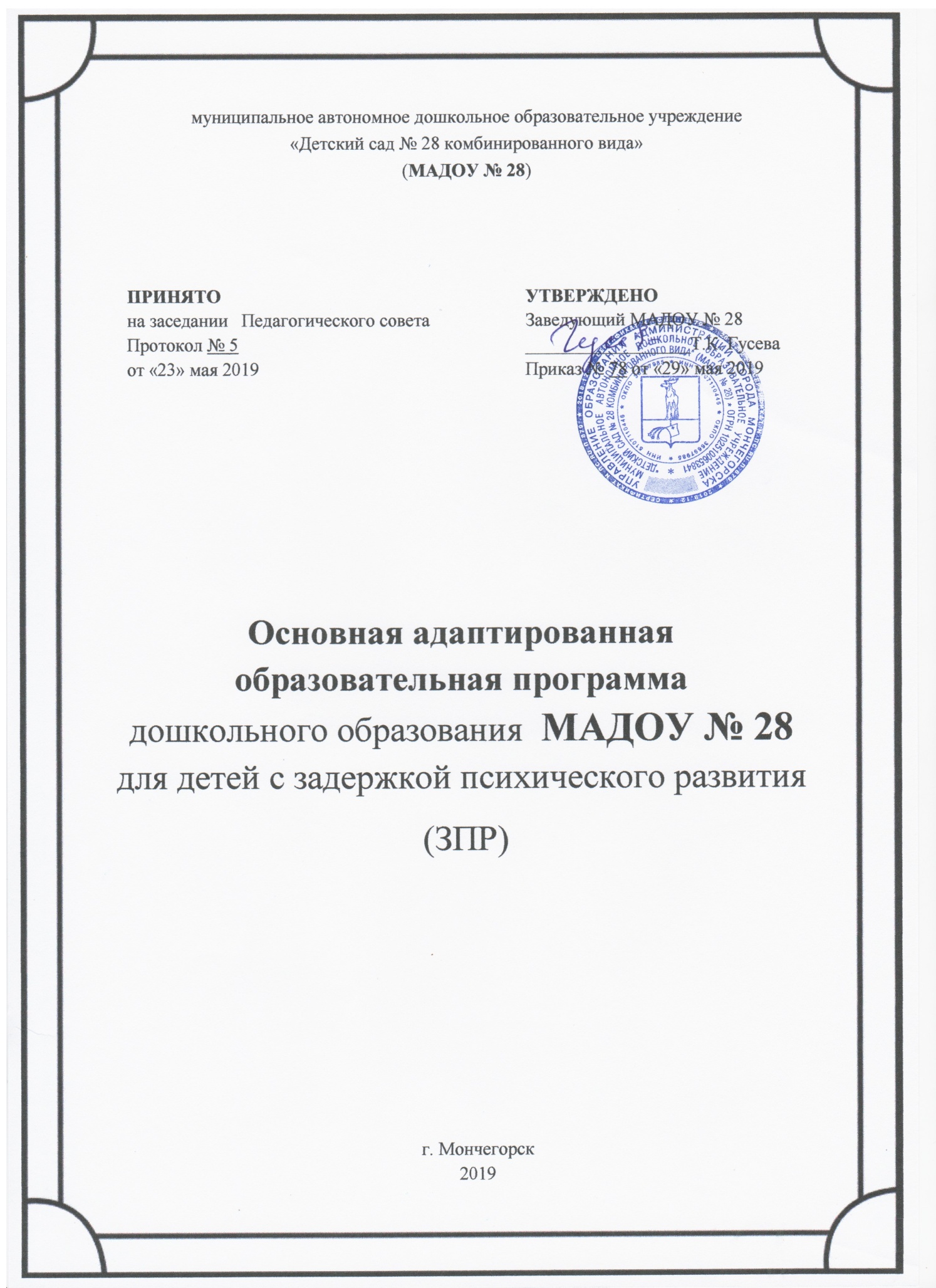 Структура программыЦелевой раздел Пояснительная запискаАдаптированная образовательная программа дошкольного образования (далее Программа) для детей с задержкой психического развития (далее – ЗПР)  муниципального автономного дошкольного образовательного учреждения «Детский сад № 28 комбинированного вида» разработана в соответствии с нормативно-правовыми документами, регламентирующими системы дошкольного образования в Российской Федерации:- Закон от 29.12.2012 N 273-ФЗ  «Об образовании в РоссийскойФедерации»;- Приказ Министерства образования и науки Российской Федерации от 17.10.2013№ 1155 «Об утверждении федерального государственного образовательного стандарта дошкольногообразования»;- Приказ Министерства образования и науки России от 30.08.2013 № 1014 «Обутверждении Порядка организации и осуществления образовательной деятельности по основным общеобразовательным программам - образовательным программам дошкольногообразования»;«Санитарно-эпидемиологические требования к устройству, содержанию и организации режима работы дошкольных образовательных организаций. СанПиН 2.4.1.3049-13» (утв. Постановлением Главного государственного санитарного врача Российской Федерации от 15.05.2013 г. N26);Письмом Министерства образования и науки Российской Федерации от 31.05.2007 № 03-1213 «Ометодических рекомендациях по отнесению дошкольных образовательных учреждений к определенномувиду»;Устав муниципального автономного дошкольного образовательного учреждения «Детский сад № 28 комбинированного вида» города Мончегорска.Программа разработана с учётом положений общей и коррекционной педагогики, педагогической и специальной психологии и содержания программ: «Образовательной программы дошкольного образования МАДОУ № 28», «Подготовка к школе детей с задержкой психического развития»/ под редакцией С.Г. Шевченко (1 и 2 книга); «Образовательной программы дошкольного образования для детей с тяжелыми нарушениями речи (общим недоразвитием речи) с 3-х до 7-и лет»/ под редакцией Н.В. Нищевой.Программа включает три основных раздела: целевой, содержательный и организационный, в каждом из которых отражается обязательная часть и часть формируемая участниками образовательных отношений.Обязательная часть программы разработана с учетом программы «Подготовка к школе детей с задержкой психического развития»/ под редакцией С.Г. Шевченко (1 и 2 книга); часть, формируемая участниками образовательных отношений, разработана с учетом парциальной программы «Цветные ладошки» И.А. Лыковой.Программа разработана с учетом возрастных и индивидуальных особенностей детей дошкольного возраста. Содержание Программы обеспечивает развитие личности, мотивации и способностей детей в различных видах деятельности и охватывает следующие структурные единицы, представляющие определенные направления развития и образования детей (далее – образовательные области):• Социально-коммуникативное развитие; • Познавательное развитие; • Речевое развитие; • Художественно-эстетическое развитие; • Физическое развитие.Программа определяет содержание и организацию образовательной деятельности и обеспечивает развитие детей с задержкой психического развития   в различных видах общения и деятельности с учётом их возрастных, индивидуальных, психологических и физиологических особенностях.Программа реализуется на протяжении всего времени пребывания детей в группе компенсирующей направленности для детей с задержкой психического развития, и направлена на разностороннее развитие детей с 4-х до 7-и лет с учетом их возрастных и индивидуальных особенностей, в том числе достижение детьми дошкольного возраста уровня развития, необходимого и достаточного для успешного освоения ими образовательных программ начального общего образования,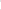 В Программе даны рекомендации по созданию и оснащению предметно-пространственной развивающей среды, обеспечивающие максимальную реализацию образовательного потенциала пространства и материалов, оборудования и инвентаря для развития детей в соответствии с особенностями и потребностями каждого ребенка, охраны и укрепления их здоровья, учета особенностей и коррекции недостатков их развития.В Программе приведены методические рекомендации по осуществлению взаимодействия с родителями дошкольников, описаны условия сотрудничества с семьями воспитанников, предложена система психолого-педагогического сопровождения воспитательно-образовательного процесса и индивидуального развития детей.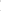 Выполнение коррекционных, развивающих и воспитательных задач, поставленных Программой, обеспечивается благодаря комплексному подходу и интеграции усилий специалистов педагогического и медицинского профилей и семей воспитанников.Часть 	Программы, 	формируемая участниками образовательных отношений, учитывает образовательные потребности, интересы и мотивы детей, членов их семей и педагогов, ориентирована на специфику национальных, социокультурных условий разработана с учетом парциальной программы «Цветные ладошки» И.А. Лыковой.Организация образовательного процесса в ДОУ регламентируется учебным планом, годовым календарным графиком. Цель и задачи реализации ПрограммыЦель: проектирование модели коррекционно-развивающей психолого-педагогической работы, максимально обеспечивающей создание условий для развития ребенка с задержкой психического развития, его позитивной социализации, личностного развития, развития инициативы и творческих способностей на основе сотрудничества со взрослыми и сверстниками в соответствующих возрасту видах деятельности. Задачи:Способствовать общему развитию дошкольников с задержкой психического развития, коррекции их психофизического развития, подготовке их к обучению в школе; Создать благоприятные условия для развития детей в соответствии с их возрастными и индивидуальными особенностями и склонностями; Обеспечить развитие способностей и творческого потенциала каждого ребенка как субъекта отношений с самим собой, с другими детьми, взрослыми и миром; Способствовать объединению обучения и воспитания в целостный образовательный  процесс. Решение конкретных задач коррекционно-развивающей работы, обозначенных в каждом разделе Программы, возможно лишь при условии комплексного подхода к воспитанию и образованию, тесной взаимосвязи в работе всех специалистов (учителя – дефектолога, педагога-психолога, воспитателей, музыкального руководителя, инструктора по физической культуре) ДОО, а также при участии родителей в реализации программных требований. Данная программа предназначена для работы с детьми 5-7 лет, имеющих задержку  психического развитияПрограмма содержит материал для организации коррекционно-развивающей деятельности с каждой возрастной группой детей. Коррекционная деятельность включает коррекционную работу по образовательным областям, соответствующим Федеральному государственному образовательному стандарту дошкольного образования (ФГОС ДО), представляющему собой совокупность обязательных требований к дошкольному образованию.  Принципы и подходы к формированию ПрограммыПрограмма 	сформирована в соответствии с принципами и подходами, определенными федеральным государственным образовательным стандартом дошкольного образования. Принципы:Поддержка разнообразия детства; сохранение уникальности и самоценности детства как важного этапа в общем развитии человека, самоценность детства – понимание (рассмотрение) детства как периода жизни значимого самого по себе, без всяких условий; значимого тем, что происходит с ребенком сейчас, а не тем, что этот период есть период подготовки к следующему периоду.Личностно-развивающий	и	гуманистический	характер	взаимодействия	взрослых(родителей (законных представителей), педагогических и иных работников ДОУ) и детей.Уважение личностиребенка.Реализация программы в формах, специфических для детей данной возрастной группы, прежде всего в форме игры, познавательной и исследовательской деятельности, в форме творческой активности, обеспечивающей художественно-эстетическое развитиеребенка.Принцип интеграции образовательных областей в соответствии с возрастными возможностями и особенностями детей, а также спецификой образовательныхобластей.Основные принципы дошкольного образования1. Полноценное проживание ребенком всех этапов детства (младенческого, раннего и дошкольного возраста), обогащение (амплификация) детского развития.2. Построение образовательной деятельности на основе индивидуальных особенностей каждого ребенка, при котором сам ребенок становится активным в выборе содержания своего образования, становится субъектом образования (далее – индивидуализация дошкольного образования).3. Содействие и сотрудничество детей и взрослых, признание ребенка полноценным участником (субъектом) образовательных отношений.4. Поддержка инициативы детей в различных видах деятельности.5. Сотрудничество ДОУ с семьей.6. Приобщение детей к социокультурным нормам, традициям семьи, общества и государства.7. Формирование познавательных интересов и познавательных действий ребенка в различных видах деятельности.8. Возрастная адекватность дошкольного образования (соответствие условий, требований, методов возрасту и особенностям развития).9. Учет этнокультурной ситуации развития детей.Особенности реализации общепедагогических принципов в условиях специального образованияПоэтапное предъявление заданийОсобенностью детей с ЗПР является то, что трудные инструкции им не доступны. Необходимо дробить задания на короткие отрезки и предъявлять их ребенку поэтапно, формулируя задачу предельно четко иконкретно.Смена видов деятельностиВысокая степень истощаемости детей с ЗПР приводит к быстрой потери интереса к предлагаемой деятельности, следовательно, необходимо чередовать виды детской деятельности в процессе совместного творчества.Увеличение доли наглядности, раздаточного материала в процессе работыИзучаемый материал необходимо подкреплять наглядностью, так в дошкольном возрасте у детей с ЗПР преобладает наглядно-действенное, наглядно – образноемышление.Контроль каждого этапа работыУ детей с ЗПР нарушен поэтапный контроль над выполняемой деятельностью, следовательно, педагогу необходимо контролировать работу детей на всем протяжении совместного творчества, последовательно руководить детской деятельностью.Совместное действие с ребенком в начале обученияНа первых этапах обучения ребенку часто тяжело бывает выполнять задания педагога опираясь только на объяснение и показ, следовательно, для успешного выполнения заданий педагогу необходимо совместно с ребенком проделывать предлагаемую работу.Доступность изложения материала ребенку	Необходимо учитывать развивающий характер обучения – обучение должно строиться исходя из особенностей структурных нарушений, то есть на основе зоны ближайшего развития ребенка. Надо учитывать потенциальные возможности каждого ребенка, которые реализуются в совместной деятельности педагога и детей.Система и последовательность предлагаемого материалаПри работе с детьми с задержкой психического развития необходимо учитывать их скудный запас знаний и представлений по всем разделам программы, следовательно начинать формировать знания детей необходимо от простого к сложному, от ближайшего окружения ребенка.Использование многократного возврата к темеПовторяемость материала необходимый компонент успешного развития детей с ЗПР. Повторение одного и того понятия должно происходить в разных видах детской деятельности (художественное творчество, чтение художественной литературы, проведение подвижных и дидактических игр, проведение бесед….)Необходимость установления взаимного эмоционального контакта с ребенкомПри общении с детьми с проблемами в интеллектуальном развитии педагог должен быть эмоционален – это позволяет удержать внимание детей на предлагаемой деятельности и добиться от них эмоциональной отзывчивости.Четкость, краткость инструкцииПедагогу, работающему с детьми с задержкой психического развития необходимо уметь грамотно задавать вопросы – это является одним из важных условий стимулирования и поддержания активности детей. Вопрос должен быть четким, коротким, составлен таким образом, чтобы в структуре вопроса содержался ответ.Использовать приемы, активизирующие память человекаНепременное условие развивающего обучения – научить мыслить причинно, то есть развитие причинно–следственных связей. Для облегчения запоминания предлагаемого материала, для стимуляции развития образного мышления, необходимо пользоваться различными символами, пиктограммами, мнемотаблицами или подключать двигательные функции, синхронизировать речь с движениями. Педагогу при организации совместной деятельности с детьми необходимо добиваться обратной связи, взаимоконтакта.Теоретической основой Программы стали:концепция о соотношении первичных и вторичных нарушений (Л.С.Выготский)учениеобобщихиспецифическихзакономерностяхразвитияаномальныхдетей(Л.С. Выготский, Н.Н. Малофеев );концепцию о нарушении соотношения мышления и речи (Л.С. Выготский, А.Н. Леонтьев, А.Р. Лурия, Ж. Пиаже идр.);концепция о соотношения элементарных и высших психических функций в процессе развития ребенка (Л.С. Выготский, А.Р.Лурия);современные представления о структуре задержки психического развития и интеллектуальной недостаточности (Л.Б.Баряева)Эффективное решения проблемы преодоления проблем в интеллектуальном развитии возможно при соблюдении ряда условий, одним из которых является определение теоретической базы, обеспечивающей концептуальный научно-теоретический подход к осуществлению диагностики и коррекции задержки психического развития у детей.В Программе учитываются:Индивидуальные потребности ребенка с нарушением интеллекта, связанные с его жизненной ситуацией и состоянием здоровья, определяющие особые условия получения им образования (далее особые образовательные потребности), индивидуальные потребности детей с нарушениеминтеллекта;Возрастная адекватность дошкольного образования (соответствие условий, требований, методов возрасту и особенностямразвития);Построение образовательной деятельности на основе индивидуальных особенностей каждого ребенка, когда сам ребенок становится субъектомобразования;Возможности освоения ребенком с нарушением интеллекта «Программы» на разных этапах ее реализации;Специальные условия для получения образования детьми с ЗПР, в том числе использование специальных методов и приемов, методических пособий и дидактических материалов, проведение подгрупповых и индивидуальных коррекционных занятий и осуществление квалифицированной коррекции ихразвития.Коррекционно-развивающая психолого-педагогическая работа направлена на:преодоление нарушений развития различных категорий детей с ЗПР, оказание им квалифицированной помощи в освоенииПрограммы;разностороннее развитие детей с ОВЗ с учетом их возрастных и индивидуальных особенностей и особых образовательных потребностей, социальной адаптации.ПодходыПрограмма включает время на образовательную деятельность в процессе различных видов детской деятельности; образовательную деятельность в ходе режимных моментов, самостоятельную деятельность, взаимодействие с семьями. Задачи по формированию физических, интеллектуальных и личностных качеств детей решаются интегрировано в ходе освоения всех образовательных областей («Физическое развитие», «Художественно - эстетическое развитие, «Познавательное развитие», «Речевое развитие», «Социально - коммуникативное развитие»), а также наряду с задачами, отражающими специфику каждой образовательной области.Значимые характеристики, в том числе особенности контингента воспитанников с ЗПРВ содержании Программы учтены характеристики особенностей развития детей с задержкой психического развития, для комфортной реализации в развитии общения, игре, познавательно-исследовательской деятельности, являющихся сквозным механизмом развития ребёнка.В Программе отражены основные аспекты образовательной среды для развития ребёнка:Предметно-пространственная развивающая образовательная среда.Характер взаимодействия со взрослыми.Характер взаимодействия с другими детьми.Система отношений ребенка к миру, к другим людям, к себе самому.Контингент воспитанников формируется из детей в соответствии с современными психолого-педагогическими рекомендациями по одновозрастному и разновозрастному принципу, по медицинским показаниям, национальным, климатическим, социальным особенностям. Количество и соотношение возрастных групп в ДОУ определено учредителем города Мончегорска. Основной структурной единицей в ДОУ является группа детей.Содержание образовательного процесса в группах компенсирующей направленности определяется образовательной Программой дошкольного образования, разрабатываемой, принимаемой и реализуемой ДОУ самостоятельно в соответствии с федеральным государственным образовательным стандартом дошкольного образования.Компенсирующие группы посещают дети с ограниченными возможностями здоровья: тяжёлые нарушения речи, дети с задержкой психического развития. В группах для детей с задержкой психического развития осуществляется дифференцированное обучение и воспитание детей в зависимости от степени тяжести нарушений, индивидуальных особенностей детей, осуществляется подготовка детей к обучению в общеобразовательной школе или в специальном (коррекционном) образовательном учреждении для обучающихся воспитанников с отклонениями в развитии.В группах для детей с тяжёлыми нарушениями речи осуществляется дифференцированное обучение и воспитание детей в зависимости от степени тяжести речевого дефекта, индивидуальных особенностей детей, осуществляется подготовка детей к обучению в общеобразовательной школеЗначимые для разработки и реализации Программы характеристикиОсобенности психофизического развития детей с задержкой психического развития.Задержка психического развития (ЗПР) — темповое отставание развития психических процессов и незрелость эмоционально-волевой сферы у детей, которые потенциально могут быть преодолены с помощью специально организованного обучения и воспитания. Причинами задержки психического развития могут выступать: дефекты конституционального развития ребенка, из-за которых он начинает отставать от сверстников в физическом и психическом развитии – инфантилизм гармонический;  различные заболевания соматические – физически ослабленные дети; органические поражения  центральной нервной системы - это дети с минимальной мозговой дисфункцией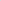 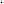 Задержка психического развития характеризуется недостаточным уровнем развития моторики, речи, внимания, памяти мышления, регуляции и саморегуляции поведения. Вышеперечисленные особенности и недостатки  обуславливают особые образовательные потребности дошкольников с ЗПР, заключающиеся  в следующем:раннее выявление недостатков в развитии и получение специальной психолого-педагогической помощи на дошкольном этапе образования;обеспечение коррекционно-развиваюшей направленности в рамках всех образовательных областей, предусмотренных ФГОС ДО (развитие и целенаправленная коррекция недостатков развития эмоционально-волевой, личностной, социально-коммуникативной познавательной и двигательной сфер);обеспечение преемственности между дошкольным и школьным образованием как условия непрерывности коррекционно-развивающего процесса;осуществление индивидуально ориентированной психолого-медико-педагогической помощи с учетом особенностей психофизического развития и индивидуальных возможностей в соответствии с рекомендациями психолого-медико-педагогической комиссии и психолого-медико-педагогического консилиума;обеспечение особой пространственной и временной организации среды с учетом функционального состояния ЦНС и ее нейродинамики (быстрой истощаемости, низкой работоспособности); здоровьесберегающий режим жизнедеятельности детей и образовательных нагрузок;восполнение пробелов в овладении образовательной программой ДО; вариативность освоения образовательной программы;индивидуально-дифференцированный подход в процессе усвоения образовательной программы; формирование, расширение, обогащение и систематизация представлений об окружающем мире, включение освоенных преставлений, умений и навыков в практическую и игровую деятельности; постоянная стимуляция познавательной и речевой активности, побуждение интереса к себе, окружающему предметному миру и социальному окружению; разработка и реализация групповых и индивидуальных программ коррекционной работы; организация индивидуальных и групповых коррекционно-развивающих занятий с учетом индивидуально-типологических особенностей психофизического развития, актуального уровня развития имеющихся знаний, представлений, умений и навыков и ориентация на зону ближайшего развития;изменение методов, средств, форм образования; организация процесса обучения с учетом особенностей познавательной деятельности (пошаговое предъявление материала, дозированная помощь взрослого, использование специальных методов, приемов и средств, способствующих как общему развитию, так коррекции и компенсации недостатков в развитии);приоритетность целенаправленного педагогического руководства на начальных этапах образовательной и коррекционной работы, формирование предпосылок для постепенного перехода ребенка к самостоятельной деятельности; Обеспечение планового мониторинга развития ребенка с целью создания оптимальных образовательных условий с целью своевременной интеграции в общеобразовательную среду; развитие всех компонентов речи, развитие коммуникативной деятельности, формирование средств коммуникации, приемов конструктивного взаимодействия и сотрудничества с взрослыми и сверстниками, социально одобряемого поведения; целенаправленное развитие предметно-практической, игровой, продуктивной, экспериментальной деятельности и предпосылок к учебной деятельности с ориентацией на формирование их мотивационных, регуляционных, операциональных компонентов;обеспечение взаимодействия и сотрудничества с семьей воспитанника; грамотное психолого-педагогическое сопровождение и активизация се ресурсов для формирования социально активной позиции; оказание родителям (законным представителям) консультативной и методической помощи по вопросам обучения и воспитания ребенка с ЗПР.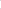 Дети с задержкой психического развития представляют собой неоднородную группу. В зависимости от происхождения (церебрального, конституционального, соматогенного, психогенного), задержка психического развития дает разные варианты отклонений в эмоционально волевой сфере и в познавательной деятельности. Этиология ЗПР связана с конституциональными факторами, хроническими соматическими заболеваниями, с неблагоприятными социальными условиями воспитания и в основном с органической недостаточностью центральной нервной системы генетического характера воспитания. Задержка психического развития проявляется прежде всего в замедленном темпе психического развития. Призадержки психического развития конституционального происхождения в структуре нарушений выступают признаки эмоциональной  и личностной незрелости. Для детей характерны эффективность поведения, эгоцинтризм, истерические реакции В настоящее время выявлено две основных варианта патогенетических механизмов формирования ЗПР: Нарушение познавательной деятельности, связанное с незрелостью эмоционально волевой сферы и личности, т.е. с психическим инфантилизмом; Нарушения познавательной деятельности вследствие стойких астенических и цереброастенических состояний. При задержке психического развития имеет место неравномерность формирования психических функций, причем отмечается как повреждение, так и  недоразвитие отдельных психических процессов. Отмечаются следующие основные черты детей с задержкой психического развития: повышенная истощаемость и в результате нее низкая работоспособность незрелость эмоций, слабость воли, психопатоподобное поведение ограниченный запас общих сведений и представлений бедный словарь, трудности звукового анализа несформированность навыков интеллектуальной деятельности. Игровая деятельность полностью не сформирована. Восприятие характеризуется замедленностью. У этих детей страдают все виды памяти, замедлено восприятие отсутствует умение использовать вспомогательные средства для запоминания. Необходим более длительный период для приема и переработки сенсорной информации. Внимание неустойчивое. Кроме этого, отмечается низкий навык самоконтроля, что особенно проявляется в процессе деятельности. При поступлении в школу дети обнаруживают ограниченность представлений об окружающем мире, незрелость мыслительных процессов, не сформированы основные мыслительные операции — анализ, синтез, сравнение, обобщение, недостаточную целенаправленность интеллектуальной деятельности, ее быструю утомляемость, преобладание игровых интересов, чрезвычайно низкий уровень общей осведомленности, социальной и коммуникативной  компетентности. В МАДОУ воспитываются дети с ЗПР в возрасте с 5 лет до 7 лет. Эти дети входят в разные клинические группы, поэтому они очень разнообразны по своим психическим проявлениям, но мало изучены с точки зрения возрастной дифференциации. В связи с  этим на основе имеющихся данных и опыта собственных наблюдений, в рамках  настоящей Программы представлена характеристика развития детей двух возрастных групп – с 5 до 6 и с 6 до 7 лет. Психолого-педагогические характеристики детей с ЗПРВозраст 5-6 лет Проблемы в психическом и физическом развитии детей в этом возрасте проявляются особенно ярко. У всех обнаруживается запаздывание в сроках овладения основными видами движений (ходьба, бег, прыжки, ползание, лазание, метание), отсутствие гибкости и плавности движений (скованность движений, их неритмичность), замедленность темпа движений, моторная неловкость, недостаточность мышечной силы и др. Многие проявляют крайне низкую или чрезмерно высокую хаотичную двигательную активность. При относительно высоком среднем уровне развития ходьбу отличает: неуверенная, неустойчивая, шаркающая, неритмичная походка; большинство детей передвигаются семенящим шагом, с опущенной головой и плечами; мышцы ног, рук, спины в процессе ходьбы напряжены. Большинство детей бегают на полусогнутых ногах, шлепая ступнями о пол, раскачиваясь из стороны в сторону и нередко переходя на ходьбу.Дети с ЗПР двигаются более свободно, увереннее, но и они к 5 годам лишь приближаются к уровню двигательного развития нормально развивающихся детей трехлетнего возраста. При перемещении в пространстве все дети не умеют удерживать дистанцию относительно друг друга и окружающих предметов, что нередко приводит к столкновениям, а в крайних случаях и к падениям. Вследствие несформированности самоконтроля дети не замечают неправильного выполнения действий, самостоятельно не улавливают ошибки, нуждаясь в поддержке взрослого. Однако, как правило, многократное повторение действий улучшает качество их выполнения. Слабо развитые, замедленные и неточные тонкие дифференцированные движения ладони и пальцев рук, несогласованность движений обеих рук затрудняют процесс овладения дошкольниками с интеллектуальной недостаточностью всеми видами деятельности. Особенности эмоциональной сферы проявляются полярно: у некоторых детей отсутствуют выраженные эмоциональные проявления (они вялы, пассивны, их лица маскообразны), у других, наоборот, отмечается выраженная неконтролируемая экспрессия, несдержанность в эмоциональных реакциях в любых ситуациях. Дети, впервые поступающие в ДОУ, не обнаруживают потребности в продуктивном взаимодействии со взрослым: одни остаются равнодушными к взрослым и к предлагаемому взаимодействию, другие активно проявляют негативизм. Однако после периода адаптации постепенно начинают вступать в контакт и включаться в совместную деятельность. Они активно идут на контакт также с новым человеком, положительно реагируют на содержание совместной деятельности, особенно тогда, когда она предлагается индивидуально. Побуждаемые педагогом, дети с ЗПР проявляют желание принимать участие в совместной деятельности, а иногда и непродолжительную активность, прежде всего, на музыкальных занятиях и занятиях физкультурой. В свободной деятельности дети с интеллектуальной недостаточностью чаще всего бывают крайне несамостоятельны и безынициативны. Без организующей помощи взрослого они редко могут найти себе занятие. Они редко вступают друг с другом во взаимодействие по поводу игры или совместных переживаний каких-либо событий.Многие проявляют безразличие ко всему происходящему, не замечают трудности и переживания сверстников, не пытаются самостоятельно предложить свою помощь. Практически все неорганизованны. Относительно сформированными, по сравнению с другими, являются навыки самообслуживания, однако практически все дети четвертого года жизни самостоятельно ими не владеют. При этом к пяти годам многие способны ими овладеть. Дошкольник с проблемами в интеллектуальном развитии не проявляет интерес к игрушкам или на короткое время его привлекает их внешний вид, а не возможность действовать с ними. Для этих детей характерным является многократное, стереотипное повторение одних и тех же действий, обычно не сопровождающееся эмоциональными реакциями. Самостоятельные действия дошкольников с ЗПР с игрушками стереотипны, но преимущественно адекватны, дети с легкой умственной отсталостью действуют с игрушками без учета их функционального назначения. Лишь в начале четвертого года жизни у детей начинает появляться интерес к предметам, к игрушкам, что способствует ознакомлению с их свойствами и отношениями. Однако восприятие имеет ряд особенностей, таких как: инактивность, замедленность, фрагментарность, малый объем, низкий уровень избирательности и константности, слабая дифференцированность и несамостоятельность. При поступлении в ДОУ дети крайне слабо информированы: не знают названия предметов, их функционального назначения, не владеют способами действий с ними и не стремятся к их познанию и использованию. Их действия с предметами длительное время остаются на уровне манипуляций, часто неспецифических (постукивание и бросание предметов на пол и т.п.). Раннее органическое поражение центральной нервной системы приводит в большинстве случаев к грубому недоразвитию речи и всех её функций у детей с интеллектуальной недостаточностью. Недоразвитие понимания речи сочетается с недоразвитием самостоятельной речи, которое имеет весьма широкий диапазон: от полного ее отсутствия у детей с умственной отсталостью четвертого-пятого года жизни,  до небольших грамматических ошибок в речевых высказываниях, имеющих место у детей с ЗПР. Даже те дети, которые владеют речью, недостаточно активно ею пользуются в процессе деятельности или общения. Выполняя какие-либо действия, контактируя друг с другом, играя, дошкольники, как правило, действуют молча. Они не сопровождают свои действия речью или иногда произносят отдельные слова фиксирующего характера в связи с выполняемыми действиями. Речевая активность детей с ЗПР может быть несколько выше, но, как правило, в тех случаях, когда нет грубого недоразвития речи (дизартрия, алалия). Многие из детей с интеллектуальной недостаточностью пользуются жестами, мимикой, движениями головы с целью сообщить о своих потребностях, желаниях, положительных или отрицательных впечатлениях о происходящих вокруг них событиях и т.д. Мышление детей с интеллектуальными нарушениями формируется в условиях неполноценного чувственного познания, недоразвития речи, ограниченной практической деятельности. Они не умеют решать задачи на уровне наглядно-действенного мышления, т.к. они очень часто не осознают наличия проблемной ситуации, не осуществляют поиск решения, а в тех случаях, когда понимание в целом есть, не связывают поиски решения с необходимостью использования вспомогательных средств. Остаются, как правило, равнодушными как к результату, так и к процессу решения задачи.Возраст 6-7 лет У детей с задержкой психического развития, как правило, нет грубых нарушений осанки, ходьбы, бега, прыжков. Основные недостатки общей моторики: низкое качество выполнения основных движений (ходьба, бег, прыжки, ползание, лазание, метание), гибкости и плавности движений (скованность движений, их неритмичность), замедленность темпа и неритмичность движений, моторная неловкость, недостаточность мышечной силы, плохая координация движений частей тела и др. сохраняются. Потребность в двигательной активности проявляют все, а стремление к ее  удовлетворению большинство. У большинства детей с задержкой психического развития, к 6-7 годам появляется внеситуативно-познавательная форма общения. С 6 лет у всех дошкольников существенно возрастает адекватность эмоциональных реакций  и  по  силе,  и  по  способам  выражения.  Появляется  элементарная  способность управлять собственным эмоциональным состоянием. При сохранении индивидуальных различий снижается частота полярных эмоциональных проявлений у детей. Дети начинают проявлять стремление заниматься более продолжительное время чем-то определенным, например, играть с любимыми игрушками, рисовать, конструировать и др. Новая обстановка, новые игрушки начинают вызывать эмоциональные реакции и пробуждают активность. На шестом году жизни, при условии воспитания в компенсирующей группе у части детей появляется способность к волевому усилию: при поддержке взрослого они  способны проявить терпение и приложить усилие для преодоления трудностей и доведения дела до конца. Существенно обогащаются представления: дети знают относительно большое количество предметов, их функциональное назначения, владеют способами действий с ними и стремятся их познавать и использовать. Несмотря на незначительные нарушения мелкой моторики, дети владеют элементарными навыками рисования карандашом, фломастером. Относительно самостоятельны в элементарном самообслуживании и в быту, владеют элементарными культурно-гигиеническими навыками. К 6 годам, если дети получали коррекционную помощь, они достаточно успешно, с помощью взрослого решают простые задачи на уровне наглядно-действенного мышления и владеют некоторыми предпосылками наглядно-образного мышления. С помощью взрослого или самостоятельно осознают наличие проблемной ситуации, осуществляют поиск ее решения, способны использовать вспомогательные средства, проявляют интерес, как к результату, так и к процессу решения задачи. Помощь взрослого всегда повышает качество выполнения задачи. К 6 годам дети способны также овладеть элементарным конструированием по подражанию и образцу. К 7 годам в условиях обучения способны конструировать по представлению, хотя выполняют постройки хорошо отработанные на занятиях. Созданные постройки самостоятельно обыгрывают в одиночку или с участием сверстников. После 6 лет в процессе обучения дети начинают активно овладевать рисованием, сначала предметным, декоративным и сюжетным. У них появляется интерес к рисованию и его эмоциональное сопровождение. Дети сами проявляют желание заниматься рисованием. В изобразительной и других видах деятельности ярко проявляется недостаточность зрительно-двигательной координации и сенсомоторной интеграции – невысокое качество выполняемых действий и их результатов.  Планируемые результаты освоения Программы детьми с ЗПРСпецифика дошкольного детства (гибкость, пластичность развития ребенка, высокий разброс вариантов его развития, его непосредственность и непроизвольность), а также системные особенности дошкольного образования (необязательность уровня дошкольного образования в Российской Федерации, отсутствие возможности вменения ребенку какой-либо ответственности за результат) делают неправомерными требования от ребенка дошкольного возраста конкретных образовательных достижений и обусловливают необходимость определения результатов освоения образовательной программы в виде целевых ориентиров.Результатами освоения программы являются целевые ориентиры дошкольного образования, которые представляют собой социально-нормативные возрастные характеристики возможных достижений ребенка. Целевые ориентиры не подлежат непосредственной оценке, в том числе в виде педагогической диагностики (мониторинга), и не являются основанием для их формального сравнения с реальными достижениями детей. Они не являются основой объективной оценки соответствия установленным требованиям образовательной деятельности и подготовки детей.  Освоение Программы не сопровождается проведением промежуточных аттестаций и итоговой аттестации воспитанников. Настоящие требования являются ориентирами для:решения задач  формирования Программы; анализа профессиональной деятельности; взаимодействия с семьями воспитанников;изучения характеристик образования детей в возрасте от 2 месяцев до 8 лет;информирования родителей (законных представителей) и общественности относительно целей дошкольного образования, общих для всего образовательного пространства Российской Федерации.Целевые ориентиры программы выступают основаниями преемственности дошкольного и начального общего образования. При соблюдении требований к условиям реализации Программы настоящие целевые ориентиры предполагают формирование у детей дошкольного возраста предпосылок к учебной деятельности на этапе завершения ими дошкольного образования.К целевым ориентирам дошкольного образования относятся следующие социально-нормативные возрастные характеристики возможных достижений ребенка.Для эффективного управления, принятия обоснованных решений по управлению качеством образования на уровне образовательного учреждения осуществляется  мониторинг, цель которого получение надежной и достоверной информации о ходе образовательного процесса. Мониторинг в МАДОУ проводится 2 раза в год (сентябрь – апрель). Задачи мониторинга: Наблюдать за состоянием образовательного процесса в учреждении. Выявлять своевременно изменения, происходящие в образовательном процессе и факторы, вызывающих их. Предупреждать негативные тенденции в организации образовательного процесса. Определять уровни развития ребенка, соответствия возрастным нормам. Осуществлять краткосрочное прогнозирование важнейших процессов на уровне образовательного процесса. Оценить результативность и полноту реализации методического обеспечения образования. Для детей с ограниченными возможностями здоровья созданы особые условия для диагностики и коррекции нарушений развития и социальной адаптации, оказания ранней коррекционной помощи на основе специальных психолого-педагогических подходов и наиболее подходящих для этих детей языков, методов, способов общения и условий, в максимальной степени способствующих получению дошкольного образования, а также социальному развитию этих детей, в том числе посредством организации инклюзивного образования детей с ограниченными возможностями здоровья. Особое место в оценке качества реализации образовательной Программы занимает изучение взаимодействия педагога с детьми, что требует от педагога наличия необходимых компетенций, позволяющих ему: обеспечивать эмоциональное благополучие детей в группе; поддерживать индивидуальность и инициативу воспитанников; обеспечивать условия для позитивного и продуктивного взаимодействия детей в группе; реализовывать развивающее образование; эффективно взаимодействовать с родителями (законными представителями) по вопросам образования ребёнка, непосредственного вовлечения их  в образовательную деятельность. Содержательный раздел Описание образовательной деятельности  в соответствии с направлениями развития ребенка с ЗПРСодержание Программы обеспечивает развитие личности, мотивации и способностей детей в различных видах деятельности охватывает следующие структурные единицы, представляющие определённые направления развития и образования детей (далее – образовательные области):социально-коммуникативное развитиепознавательное развитиеречевое развитиехудожественно-эстетическое развитиефизическое развитиеОсновной формой обучения являются занятия (индивидуальные, подгрупповые). Занятия проводятся в определенной системе в соответствии с разделами данной Программы: Занятия по развитию речи на ознакомлении с окружающим миром, развитие лексикограмматического строя и связной речи. Занятия по формированию элементарных математических и сенсорных представлений. Занятия по обучению игре. Занятия по подготовке к обучению грамоте. Восприятие художественной литературы и фольклора.Занятия по ознакомлению с окружающим и предметным миром.Содержание педагогической работы с детьми с ЗПР определяется целями и задачами коррекционно – развивающего воздействия, которое организуется в два этапа, соответствующих периодизации дошкольного возраста. Характер такого взаимодействия обусловлен содержанием работы, методами, приемами  и применяемыми видами деятельности. Коррекционно–развивающая работа проводится в процессе занятий, экскурсий, экспериментирования, подвижных, дидактических, сюжетно – ролевых и театрализованных игр, коллективного труда и т.д. Особенности коррекционно – развивающей работы с детьми с ЗПР состоит в необходимости индивидуального и дифференцированного подхода, снижения темпа обучения, структурной простоты содержания знаний и умений, наглядности, возврата к уже изученному материалу, развития самостоятельности и активности детей. Содержание психолого-педагогической работы с детьми старшего дошкольноговозраста с ЗПР (5-7 лет) Образовательная деятельность по профессиональной коррекции нарушений развития детей В ДОУ организована коррекционная работа, которая самым существенным образом отличается деятельностью дошкольных групп, где воспитываются дети с задержкой психического развития от групп для нормально развивающихся дошкольников. В соответствии с ФГОС ДОсодержание и организация коррекционной работы обеспечивает: 1) выявление особых образовательных потребностей детей с задержкой психического развития, обусловленных недостатками в их физическом и психическом развитии; 2) осуществление индивидуально ориентированной психолого-медико- педагогической помощи детям с задержкой психического развития с учетом особенностей психофизического развития и индивидуальных возможностей детей; 3) возможность освоения детьми с задержкой психического развития Программы и их интеграции в образовательном учреждении. Коррекционно-воспитательная работа включает два направления: медицинское направление психолого-педагогическое направление В совокупности оба направления обеспечивают преодоление или ослабление недостатков в психическом и физическом развитии детей с задержкой психического развития. Медицинское направление представлено оздоровительной работой. Она включает: профилактику (профилактические осмотры специалистами, наблюдение за состоянием его здоровья и нервной системы, соблюдение санитарно-гигиенических требований по уходу за детьми и содержанию помещений, в которых они находятся и  пр.); оздоровление (игровой массаж,  воздушные ванны, гимнастика после сна, ходьба  по оздоровительной дорожке и др.). Вся оздоровительная работа способствует правильному физическому развитию ребенка и укреплению его здоровья. Приоритетными в оздоровительной работе являются следующие профилактические и оздоровительные мероприятия: Выполнение санитарно-гигиенических правил по организации комфортного пребывания ребенка в детском саду: правильный подбор мебели и оборудования; выполнение требований к естественному и искусственному освещению в помещениях ДОУ, выполнение требований санитарно-гигиенического содержания помещений, выполнение требований к раздаче пищи в группе, мытью посуды, обработка игрушек, содержание и уборка участка, песочниц, -кварцевание групповых помещений. Выполнение гигиенических норм по содержанию пищеблока. Организация рационального питания. Организация периода адаптации ребенка к ДОУ: 1)Индивидуальный подход к организации адаптивного периода. 2)Оценка степеней адаптации.  Профилактика возникновения и распространения инфекционных заболеваний: проведение утренних фильтров; организация обследования детей по показаниям; организация и проведение карантинных мероприятий при необходимости; Проведение санитарно-просветительской работы и наглядной агитации. профилактика управляемых инфекций. профилактика туберкулеза.	- профилактика энтеробиоза. работа по повышению защитных сил организма. оценка  физического  развития  детей  по  данным  антрометрических показателей. оценка состояния здоровья  детей  посредством  регулярных осмотров. Психолого-педагогическое направление коррекционно-воспитательной работы осуществляется всеми педагогическими работниками группы, которые самым тесным образом взаимодействуют друг с другом и с медицинским персоналом. В число педагогических работников группы входят:педагог-психолог учитель-дефектолог учитель-логопед воспитатели и младший воспитатель, музыкальный руководитель, инструктор по физической культуре. Психолого-педагогическое направление включает: проведение комплексного психолого-педагогического обследования ребенка; коррекционную работу в образовательном процессе; психологическое сопровождение развития ребенка. Коррекционная работа в образовательном процессе протекает в ходе образовательной деятельности, которую осуществляют все педагоги, работающие с группой воспитанников. Они проводят: индивидуальные и групповые игровые коррекционно-развивающие занятия; комплексные коррекционно-развивающие занятия с включением детей в разные виды деятельности и с участием разных специалистов; комплексные занятия с участием детей и их родителей; индивидуальные и групповые коррекционно-развивающие занятия с использованием игр с водой и песком, театрализованной игры, музыки и движения; индивидуальные и групповые свободные игры и занятия с детьми основанные на конструктивной, изобразительной, музыкальной, трудовой и др. деятельности детей. Вся деятельность планируется в системе и находит отражение в следующих документах: перспективный 	комплексно-тематический 	план 	коррекционно-образовательной деятельности учителя-дефектолога и воспитателей с группой воспитанников, план коррекционно-образовательной деятельности учителя-дефектолога с подгруппами, план индивидуальной коррекционно-образовательной деятельности учителя- дефектолога с каждым воспитанником группы, план коррекционно-образовательной деятельности воспитателей с подгруппами, - план работы по взаимодействию с семьями. Основная коррекционная работа с дошкольниками с задержкой психического  развития осуществляется в образовательном процессе, поэтому особое значение приобретают средства, которые применяются в его организации и придают ей определенное своеобразие. К ним относятся: индивидуальный и дифференцированный подход (индивидуализация и дифференциация образовательной деятельности); активность и самостоятельность ребенка в образовательном процессе; сниженный темп обучения; -структурная простота содержания; -повторность в обучении. Индивидуальный и дифференцированный подход в обучении детей в дошкольном учреждении осуществляется через широкое использование индивидуальных и групповых форм его организации, которые обеспечивают возможность реализации индивидуальных коррекционно-образовательных программ, разрабатываемых для каждого ребенка. Применение этих форм является обязательным в группе ЗПР: для них определено время в режиме дня; достаточное количество специалистов обеспечивает возможность проведения занятий с подгруппами детей. В основе осуществления индивидуального и дифференцированного подхода лежит комплексное психолого-педагогическое обследование детей. Сочетание возможностей использования групповых и индивидуальных форм образовательного процесса позволяет в наибольшей мере учитывать индивидуальные особенности воспитанников и обеспечивает тем самым возможность создания и реализации индивидуальных коррекционно-образовательных программ. Индивидуальные занятия проводят с детьми все специалисты, однако особую роль в реализации программного содержания психолого-педагогической работы играет индивидуальная работа, которую проводит учитель-дефектолог. После завершения психолого-педагогического обследования учитель-дефектолог создает перспективный план индивидуальной работы с каждым ребенком и конкретный план-программу на месяц. В них отражаются основные направления работы, ее задачи и содержание.  В процессе организации педагогами совместной деятельности с детьми коррекционно-развивающая работа организуется на основе использования всех видов игр, конструирования, рисования, лепки, музыкальной и трудовой деятельности. Это индивидуальная деятельность детей в условиях групповой комнаты либо небольшими группами (4-6 человек) в музыкальном зале, игровой комнате («Музыка и движение», «Театрализованная деятельность»). Такая деятельность стимулирует развитие двигательного, эмоционального и познавательного компонентов личности, позволяет целенаправленно активизировать психомоторное развитие ребенка в этих направлениях. Вариативные формы, способы, методы и средства реализации ПрограммыОсобенности организации образовательной деятельности.Организационные:Образовательный процесс в ДОУ предусматривает решение программных образовательных задач в следующих формах организации деятельности:совместная образовательная деятельность взрослых идетей;свободная самостоятельная деятельностьдетей.Совместная образовательная деятельность детей и взрослых осуществляется как в ходе образовательной деятельности, коррекционных занятий (учитель дефектолог, учитель-логопед), так и в ходе осуществления режимных моментов.Совместная деятельность предполагает	индивидуальную, подгрупповую игрупповуюформы организации образовательной работы с воспитанниками. Она строится на: субъект-субъектной (партнерской, равноправной) позиции взрослого и ребенка; диалогическом (а не монологическом) общение взрослого с детьми; продуктивном взаимодействии ребенка со взрослым и сверстниками;партнерской формой организации образовательной деятельности (возможностью свободного размещения, перемещения, общения детей и др.)В первом блоке содержание организуется комплексно – тематически, во втором – в соответствии с традиционными видами детской деятельности.Вся работа по реализации адаптированной программы дошкольного образования для детей с ЗПР, исходя из Федеральных государственных образовательных стандартов ДОк структуре адаптированной образовательной программы дошкольного образования, строится при тесном взаимодействии с семьями детей.Образовательный процесс в ДОУ строится на использовании современных личностно- ориентированных технологий, направленных на партнерство, сотрудничество и сотворчество педагога и ребенка.Самостоятельная деятельность предполагает свободную деятельность воспитанников в условиях созданной педагогами (в том числе совместно с детьми) предметно – развивающей образовательной среды. Самостоятельная деятельность:обеспечивает каждому ребенку возможность выбора деятельности по интересам; позволяет ему взаимодействовать со сверстниками или действовать индивидуально; содержит в себе проблемные ситуации и направлена на самостоятельное решениеребенком разнообразных задач;позволяет на уровне самостоятельности освоить (закрепить, апробировать) материал, изучаемый в совместной деятельности со взрослым.Формы коррекционнойработы:Коррекционную работу проводят учитель-дефектолог и учителя-логопеды. Коррекционные занятия проходят в подгрупповой и индивидуальной формеФормы проведения коррекционных занятий с детьми:Учитель-дефектологИндивидуальные занятия, основная цель которых – подбор комплексных упражнений, направленных на устранение специфических нарушений памяти, внимания, мышления;Задачи и содержаниеиндивидуальныхзанятийРазвитие вербальной и невербальнойпамяти;Коррекция	произвольного	и	непроизвольного	внимания,	увеличение	объемавнимания;Развитие интеллектуальных возможностейребенка;Индивидуальная работа проводится со всеми детьми группы в первой половине дня.Подгрупповые занятия, основная цель которых – воспитание навыков коллективной работы, умения слушать и слышать учителя-дефектолога, выполнять в заданном темпе упражнения по развитию элементарных математических представлений, конструированию, развитию речи и ознакомлению с окружающим миром, обучению игре и игровым навыкам. Состав подгрупп является открытой системой, меняется по усмотрению учителя-дефектолога в зависимости от динамики достижений в коррекции нарушений интеллектуального развития, состав подгрупп утверждается медико- психолого-педагогическим консилиумом в октябре, январе,мае. Использование современных педагогических технологий в работе с детьми с ЗПРОсновная задача педагогов дошкольного учреждения – выбрать методы и формы организации работы с детьми, инновационные педагогические технологии, которые оптимально соответствуют поставленной цели развития личности.Коррекционное образование требует решения различных задач и проблем современности, в первую очередь, проблем социализации и адаптации воспитанников компенсирующей группы.Применение в коррекционно-развивающем процессе средств информационно-коммуникационных технологий позволяет индивидуализировать и дифференцировать процесс обучения, является мощным инструментом развития познавательной мотивации дошкольников с ЗПР, позволяет решить педагогические и коррекционные задачи в естественных деля ребенка условиях — игровой деятельности. Направления и задачи психологической коррекции детей с различными формами ЗПРРабота педагога – психолога строится с учетом специфики учреждения. Если в нем есть учитель – дефектолог, психолог акцентирует свое внимание на коррекции и развитии эмоциональной сферы и поведения детей, на развитие потребности в общении.Эффективность коррекционного обучения определяется четкой организацией детей в период пребывания их в учреждении, правильным распределением нагрузки в течение  дня, координацией и преемственностью в работе всех специалистов (режим дня воспитанников на учебный год с учетом возрастных особенностей; учебный план, расписание  непрерывной  образовательной  деятельности  на  учебный  год,  календарно- тематическое планирование на учебный год, планирование образовательной деятельности детей дошкольного возраста с учетом возрастных, индивидуальных особенностей). В ходе образовательной деятельности детей воспитатель, музыкальный  руководитель и инструктор по физической культуре решают общеобразовательные задачи (предусмотренные содержанием Программы): формируют у детей необходимый и, в тоже время, доступный их пониманию объем знаний и умений в той или иной образовательной области, используя разные виды деятельности и формы работы (непрерывная образовательная деятельность, режимные моменты, игры, прогулки, экскурсии и т.д.), решают коррекционные задачи, закрепляют полученные ребенком знания и навыки. При коррекционной работе учителем-логопедом и учителем-дефектологом используются индивидуальные формы работы (занятия). Продолжительность индивидуальной образовательной деятельности не превышает 20-30 минут в соответствии с возрастом. Индивидуальная образовательная деятельность педагога-психолога, инструктора по физической культуре, музыкального руководителя проводится в утренние и  вечерние часы в течение дня, кроме непрерывной образовательной деятельности и режимных моментов, связанных с приемом пищи (завтрак, обед, полдник, ужин). В содержание образовательной деятельности включается индивидуальная работа по воспитателей по плану учителя – логопеда, учителя-дефектолога и педагога-психолога: игры и упражнения для снятия мышечного и эмоционального напряжения, развитие мелкой и общей моторики, учитывая соматическую ослабленность детей, низкую работоспособность, быструю утомляемость. Ежедневно, во второй половине дня, воспитатели выполняют индивидуальную работу с отдельными детьми по заданию специалистов. В это время остальные дети заняты самостоятельной деятельность (игровой, продуктивной, досуговой и др.) и находятся под присмотром младшего воспитателя. Еженедельно родители получают рекомендации учителя-логопеда и учителя-дефектолога по закреплению пройденного материала в домашних условиях. Система коррекционной работы дает положительный результат только при комплексном воздействииВсе специалисты учреждения предъявляют единые требования к ребенку с ЗПР, учитывают структуру задержки психического развития, осуществляют индивидуальный подход на фоне коллективной деятельности, закрепляют знания, умения и навыки, приобретенные во всех видах образовательной деятельности, способствуют всестороннему развитию личности дошкольника.  Психолого-педагогические условия сопровождения воспитательно-образовательного процесса в дошкольном учрежденииСодержание данного раздела полностью соответствует содержанию, определенному в Образовательной программе дошкольного образования МАДОУ № 28 (см. п.п. 2.3., 2.4., стр. 40-45). Организация коррекционной работы в группе компенсирующей направленности Таким образом, комплексное сопровождение в МАДОУ определяется, как система профессионального взаимодействия педагогов и специалистов, направленная на создание социально-психологических условий для успешного обучения и развития каждого ребенка независимо от уровня его способностей и жизненного опыта, в конкретной социальной среде.  Система работы специалистов в группе с детьми с ЗПРВ детском саду работают специалисты разного профиля: воспитатели, учитель-дефектолог, педагог-психолог, учителя-логопеды, музыкальный руководитель, инструктор по физической культуре, медицинские работники.Вся деятельность специалистов направлена на создание социально- психологических условий для успешного обучения, коррекции и развития каждого ребенка в детском саду независимо от уровня его способностей, возможностей, жизненногоопыта.Заведующий детским садом производит зачисление детей в логопедические группы, направляет воспитанников логопедических групп в Городской психолого-медико-педагогический центр.	Заместитель заведующего по УВР обеспечивает организацию воспитательно-образовательного процесса в МБДОУ, обеспечивает организацию специалистов, осуществляющих сопровождение ребёнка с ОВЗ, обеспечивает повышение профессиональной компетенции специалистов, а также организует взаимодействие с семьёй ребёнка с ОВЗ и различными социальными партнёрами.Работа учителя-дефектолога включает в себя:-	психолого-педагогическое обследование ребенка, выявление его индивидуальных особенностей развития и потенциальных возможностей в целях разработки индивидуальных программ коррекционного обучения;-	планирование и проведение подгрупповой и индивидуальной коррекционно-развивающей деятельности по разделам: ознакомление с окружающим миром, коммуникативная деятельность, формирование элементарных математических представлений;-	анализ динамики развития каждого ребенка в процессе коррекционно-развивающей деятельности;-	консультации педагогических работников и родителей о применении специальных методов и технологий коррекционно-развивающей работы, участие в подготовке и проведении педагогических мероприятий (утренники, праздники).Ведущая роль в коррекционно-развивающем процессе принадлежит учителю-дефектологу. Материал лексической темы, разработанный учителем-дефектологом, включается во все виды коррекционно-развивающей деятельности (познавательной, физкультурной, музыкальной, изодеятельности) других педагогов, а также в режимные моменты.Работа воспитателя заключается в:-	проведении специально-организованной коррекционно-развивающей деятельности по продуктивным видам деятельности, организации совместной и самостоятельной деятельности детей;-	воспитании культурно-гигиенических навыков, развитие мелкой и общей моторики;-	организации индивидуальной работы с детьми, выполнении рекомендаций специалистов;-	примененииздоровьесберегающих технологий, в создании благоприятного климата в группе; в консультировании родителей.Учитель-логопед планирует и проводит коррекционные занятия в подгруппах и индивидуально в первой половине дня по речевому развитию; консультирует родителей (законных представителей).В комплексной деятельности педагогов МАДОУ участие педагога-психолога крайне необходимо. В его функции входит:-	психодиагностическая и психопрофилактическая работа с детьми;-	повышение уровня психологической компетентности педагогов и родителей в вопросах воспитания ребенка с ЗПР;-	коррекция эмоционально-волевой сферы.Музыкальная коррекционно-развивающая деятельность также подчинена целям коррекционно-развивающего воспитания. Музыкальный руководитель осуществляет: -	музыкальное и эстетическое воспитание детей, учитывая психологическое, речевое и физическое развитие детей при подборе музыкального, песенного репертуара;-	использует элементы психогимнастики, музыкотерапии, логоритмики.Тесное взаимодействие с инструктором по физической культуре обеспечивает реализацию различных форм организации двигательной активности детей. Инструктор по физической культуре:- совершенствует психомоторные способности дошкольников;- развивает двигательную сферу воспитанников с ЗПР, общую и мелкую моторику. Взаимодействие учителя – дефектолога и учителя-логопеда.Взаимодействие с воспитателями учитель-дефектолог и учитель-логопед осуществляют в разных формах:-	совместное составление перспективного планирования во всех образовательных областях;-	обсуждение и выбор форм, методов и приемов коррекционно-развивающей работы;-	оснащение развивающей предметно-пространственной среды группы;-	участие в интегрированной образовательной деятельности;-	совместное осуществление образовательной деятельности в ходе режимных моментов;-	еженедельные задания учителя-дефектолога и учителя-логопеда воспитателям.Еженедельные задания учителя-дефектолога воспитателю включают следующие разделы:-	развитие психических процессов;-	закрепление изученных тем по ФЭМП;-	коррекция графических навыков;-	рекомендации по проведению индивидуальной работы с воспитанниками.Еженедельные задания учителя-логопеда воспитателю включают следующие разделы:-	логопедические пятиминутки;-	подвижные игры и пальчиковая гимнастика;-	рекомендации по подбору художественной литературы и иллюстраций.Свои рекомендации специалисты фиксируют в «Тетради взаимодействия с воспитателями».Взаимодействие учителя – дефектолога и воспитателей.Воспитатели проводят занятия по продуктивным видам деятельности, закрепляют приобретенные детьми знания, отрабатывают умения до автоматизации навыков, интегрируя коррекционные цели и содержание в повседневную жизнь детей (в игровую и трудовую деятельность), в содержание других занятий (изобразительная деятельность, наблюдения за окружающим), а также в режимные моменты.В работе воспитателя индивидуальный подход реализуется через систему индивидуальной коррекционно-развивающей образовательной деятельности по заданиям учителя-дефектолога во время проведения «коррекционного часа». В своей работе воспитатели используют персонализированные задачи всех специалистов. Также фиксируют индивидуальную работу в ежедневное календарное планирование.Коррекционный час исключает дублирование воспитателем занятий учителя- дефектолога, учителя-логопеда. Первостепенными при изучении каждой новой темы являются упражнения на развитие различных видов мышления, внимания, восприятия, памяти. В каждой группе намечают последовательность игр, усложняющихся по содержанию, дидактическим задачам, игровым действиям и правилам.Взаимодействие учителя – дефектолога и инструктора по ФК.Коррекционные задачи, которые ставит перед собой инструктор физкультуры в условиях совместной с другими специалистами коррекционной работы, ориентированы не только на двигательное развитие детей, но и на их общее и речевое развитие, формирование познавательных процессов, а также коррекцию имеющихся отклонений в развитии.На занятиях физкультурой коррекция психомоторной сферы осуществляется с помощью кинезиологических, релаксационных и дыхательных упражнений.Так, кинезиологические упражнения стимулируют развитие интеллектуальных и мыслительных процессов. Исследования ученых доказали влияние движений рук на развитие функций высшей нервной деятельности и речи. Поэтому развивающая работа должна быть направлена от движения к мышлению, а не наоборот. Кинезиологические упражнения, совершенствуя мелкую моторику рук, развивают межполушарное взаимодействие, которое является основой развития интеллекта.Упражнения на релаксацию, являясь частью общей коррекционной работы, также снимают характерное для детей чрезмерное мышечное и эмоциональное напряжение и воздействуют успокаивающе, а это, в свою очередь, является главным условием для формирования естественной речи и правильных телодвижений. На физкультурных занятиях мы обучаем релаксации мышц по контрасту с напряжением, так как детям нужно дать почувствовать, что мышечное напряжение произвольно можно сменить приятным расслаблением. При этом напряжение должно быть кратковременным, а расслабление длительным.На групповых занятиях с инструктором по физической культуре, отрабатываются, закрепляются и расширяются те знания и умения, которые дети уже получили в процессе образовательной деятельности с учителем - дефектологом. В свою очередь, преодолеть трудности, вызванные физической неполноценностью, помогают индивидуальные занятия учителя – дефектолога. Здесь учитываются непосредственно особенности каждого ребенка. В процессе обратной связи учителя – дефектолога и инструктора по ФК происходит обмен рекомендациями более уточненного характера: коррекция моторной неловкости, слабое развитие мелкой и общей моторики, гипер- и гипоактивность, различные виды тремора у того или иного ребенка. Некоторые задания в своих индивидуальных занятиях учитель – дефектолог направляет на коррекцию этих недостатков.В свою очередь, инструктором по ФК осуществляются такие задачи как: развитие слухового, зрительного и пространственного восприятия, координации движений, общей и мелкой моторики, физиологического и речевого дыхания, закрепление познавательно- речевого и грамматического материала по рекомендациям учителя – дефектолога; формирование темпа, ритма и интонационной выразительности речи.Развитие физической активности при комплексном воздействии всех специалистов и педагогов существенно повышает результативность коррекции психических, речевых и двигательных нарушений, встречающихся у детей с ЗПР.Взаимодействие учителя – дефектолога и музыкального руководителя.Музыкальный руководитель формирует и развивает основу, необходимую для осуществления музыкальной деятельности (музыкальный слух и память, речевое дыхание, чувство ритма) тем самым, продолжая работу учителя-дефектолога, проводит работу по формированию речевого слуха и фонематического восприятия. Для этой цели используются традиционные музыкальные дидактические игры, вокальные упражнения, распевки.Важным моментом в совместной коррекционной работе является формирование у детей правильной артикуляции и чистоты интонации – с этой целью используются скороговорки, пропевание на гласных или слогах.Основными задачами совместной работы музыкального руководителя и учителя - дефектолога являются: -	формирование правильного речевого и певческого дыхания, изменение темпа, силы и высоты голоса;-	развитие слухового и фонематического восприятия, музыкального слуха;-	развитие основных компонентов звуковой культуры речи: интонации, ритмико- мелодичной стороны;-	обогащение музыкальных впечатлений детей посредством различных музыкальных произведений;-	обогащение словаря детей с ОВЗ по лексическим темам;-	развитие навыков прослушивания музыки, пения, музыкально-ритмических движений.Взаимодействие учителя – дефектолога и педагога-психолога.Сотрудничество учителя-дефектолога и педагога-психолога предусматривает взаимодействие в процессе коррекционно-развивающей образовательной деятельности, стимулирующей речевое, познавательное и личностное развитие ребёнка.В процессе коррекционно-развивающих занятий педагог-психолог использует приёмы по развитию эмоционально–волевой сферы, изучению и уточнению эмоциональных состояний, доступных возрасту, а на занятиях учителя-дефектолога активизируются психические процессы и речевое высказывание детей.Таким образом, учитель-дефектолог на подгрупповых занятиях применяет дидактические игры, которые способствуют формированию самоконтроля, развитию волевых качеств по рекомендациям психолога.Педагог-психолог использует в процессе совместной деятельности с детьми с задержкой психического развития дидактические игры, которые связаны с поиском видовых и родовых признаков предметов; игровые тренинги, способствующие развитию умения общаться друг с другом; телесно-ориентированные техники; психогимнастику и релаксацию, позволяющие снять мышечные спазмы и зажимы, особенно в области лица и кистей рук.Старшая медицинская сестра обеспечивает медицинское сопровождение развития ребёнка с ОВЗ, а также разрабатывает комплекс оздоровительно-профилактических мероприятий.	Родители воспитанников взаимодействуют с педагогами по вопросам реализации основной общеобразовательной программы и вопросам коррекции речевых и слухоречевых нарушений.  Особенности образовательной деятельности разных видов культурных практикСодержание данного раздела полностью соответствует содержанию, определенному в Образовательной программе дошкольного образования МАДОУ № 28 (см. п.п. 2.5., стр. 45-47).Способы и направления поддержки детской инициативыВ  работе  с  проблемами  в  задержке  психического  развития  по формированию познавательной активности успешны такие приёмы, как: моделирование ситуаций с участием персонажей, индивидуально-личностное общение с ребенком, поощрение самостоятельности, побуждение и поддержка детских инициатив во всех видах деятельности, - оказание поддержки развитию индивидуальности ребенка. Именно такое многообразие методов и приёмов позволяет развивать познавательную активность и любознательность детей. Наиболее эффективными формами работы для поддержки детской инициативы у детей с ЗПР являются следующие: Специально – организованная  познавательная деятельность Совместная исследовательская деятельность взрослого и детей – опыты и экспериментирование с природным и бросовым материалами. Индивидуально – совместная деятельность в центре экспериментирования.Совместная деятельность взрослого и детей по преобразованию предметов рукотворного мира и живой природы. Самостоятельная деятельность детей. Педагогу важно так организовать детскую деятельность, в том числе самостоятельную, чтобы воспитанник упражнял себя в умении наблюдать, запоминать, сравнивать, действовать, добиваться поставленной цели. То, что привлекательно, забавно, интересно, пробуждает любопытство и довольно легко запоминается. Особенно легко запоминается и долго сохраняется в памяти тот материал, с которым ребёнок что-то делал сам: ощупывал, вырезал, строил, составлял, изображал. Организуемая с семьей работа: помогает нацелить родителей на необходимость поддержания в ребенке пытливости, любознательности. Это не только позволяет вовлечь родителей в образовательный процесс, но и сплачивает семью (многие задания выполняются совместно). Таким образом, правильно организованная предметная среда и ее содержательное наполнение, ряд эффективных методов и приемов, тесное взаимодействие с родителями, организация совместной практической деятельности взрослых и детей являются важными условиями поддержания и развития детской познавательной активности. С более полным содержанием данного раздела можно ознакомиться в Образовательной программе дошкольного образования МАДОУ № 28 (см. п.п. 2.6., стр. 48-50).Взаимодействие с семьями воспитанниковВопросам взаимосвязи детского сада с семьей в последнее время уделяется все большее внимание, так как личность ребенка формируется прежде всего в семье и семейных отношениях. Педагоги работают над созданием единого сообщества, объединяющего взрослых и детей.Задачами работы с родителями воспитанников с задержкой психического развития выступают:формирование готовности к взаимодействию со специалистами;нормализация детско-родительских взаимоотношений, выработка позитивных родительских установок в отношении ребенка;формирование позитивной самооценки родителей, снятие тревожности;ориентирование процесса семейного воспитания с учетом особенностей развития ребенка и его особых образовательных потребностей;создание в семье предметно-развивающей среды;обучение родителей эффективным приемам общения, воспитания и обученияОбщим результатом успешной работы с родителями является создание и поддержание в семье коррекционно-развивающей среды для реализации возможностей развития ребенка.Залогом успешной работы с родителями является не только четкое представление ее направлений и результата, но и распределение функций между специалистами, работающими с ребенком и его семьей,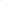 Педагог восполняет недостаток педагогической компетентности родителей, дефицит педагогических знаний и умений.Педагог-психолог помогает преодолеть трудности в семейных отношениях, связанных с общением, личностными особенностями членов семьи, оптимизировать психологический климат в семье, преодолеть психологические барьеры в детско- родительских отношениях.Учитель-дефектолог содействует родителям в выработке эффективных приемов обучения ребенка с ЗПР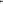 Учитель-логопед помогает родителям обеспечить освоение речевой функции.Деятельность специалистов по организации взаимодействия с родителями организуется по определенным этапам:Диагностический.  Его цель определяется тем, чтобы, во-первых, сформировать представление о социальном статусе семьи, а во-вторых, воспитательные возможности семьи, стиль взаимоотношений с ребенком в семье.Консультативно-проектировочный этап. Данные изучения семьи ребенка с ЗПР позволяют специалистам, во-первых, планировать и осуществлять сопровождение семьи ребенка с ОВЗ; во-вторых, родители получают информацию о состоянии развития ребенка, собранную и интерпретированную специалистами.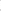 Деятельностный этап. Включение родителей в совместную деятельность со специалистами предполагает поэтапное обучение родителей педагогическим технологиям, обеспечивающих дошкольнику с ЗПР возможность занять активную позицию, вступить в диалог с окружающим миром, найти ответы на многие вопросы с помощью взрослого.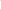 В группе компенсирующей направленности для детей с ЗПР учитель-дефектолог, учитель-логопед и другие специалисты пытаются привлечь родителей к коррекционно-развивающей работе через систему методических рекомендаций, Эти рекомендации родители получают в устной форме на вечерних приемах и ежедневно в письменной форме на карточках или в специальных тетрадях. Рекомендации родителям по организации домашней работы с детьми необходимы для того, чтобы как можно скорее ликвидировать отставание детей – как в речевом, так и в общем развитии.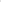 Задания подобраны в соответствии с изучаемыми лексическими темами и требованиями программы. Для данной группы учтены особенности развития детей. Выполняя с ребенком предложенные задания, наблюдая, рассматривая, взрослые разовьют его речь, зрительное и слуховое внимание, память и мышление, что станет залогом успешного обучения ребенка в школе.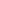 Материалы родительских уголков помогают родителям организовать развивающее общение с ребенком, подскажут родителям, в какое время лучше организовать совместную игровую деятельность с ребенком, во что и как следует играть с ребенком дома.Для оптимизации общения родителей с ребенком, родители привлекаются к образовательно-воспитательному процессу через участие в организованной образовательной деятельности, интегрированных занятиях, спортивных праздниках, викторинах, вечерах досуга, театрализованных представлениях, экскурсиях. Для родителей проводятся тематические родительские собрания и круглые столы, мастер-классы, создаются библиотеки специальной литературы.Рефлексивный этап. На рефлексивном этапе происходит анализ результативности взаимодействия специалистов с родителями в системе сопровождения ребенка. Результатом работы с родителями является формирование их педагогической компетенции.2.11. Система оздоровительно-профилактической работы в группе с детьми с ЗПРСодержание данного раздела полностью соответствует содержанию, определенному в Образовательной программе дошкольного образования МАДОУ № 28 (см. п.п. 2.8.1., стр. 55-58).Модель организации двигательного режима в группах компенсирующей направленности (ЗПР)2.12. Образовательная деятельность на основе регионального содержанияСодержание данного раздела полностью соответствует содержанию, определенному в Образовательной программе дошкольного образования МАДОУ № 28 (см. п.п. 2.8.2., стр. 58-59).Взаимодействие с социумомСодержание данного раздела полностью соответствует содержанию, определенному в Образовательной программе дошкольного образования МАДОУ № 28 (см. п.п. 2.8.1., стр. 59).2.13. Используемые парциальные программыСодержание данного раздела полностью соответствует содержанию, определенному в Образовательной программе дошкольного образования МАДОУ № 28 (см. п.п. 2.8.3., стр. 60).Организационный разделМатериально-техническое обеспечение Программы Обеспечение методическими материалами и средствами обучения и воспитания3.3. Организация режима дня пребывания воспитанников в группах с ЗПРРежим организации жизни воспитанников в компенсирующих группах в холодный период года(с 01.09 по 31.05.)Дневной сон в полярную ночь увеличен на 15 минут, подъем детей осуществляется постепенноРежим организации жизни воспитанников в компенсирующих группах в теплый период года(с 01.06. по 31.08)Учебный план для групп компенсирующей направленности (ЗПР) Особенности традиционных событий, праздников, мероприятийВ основу реализации комплексно-тематического принципа построения программы положен примерный перечень событий (праздников), который обеспечивает:- «проживание» ребенком содержания дошкольного образования во всех видах детской деятельности;- социально-личностную ориентированность и мотивацию всех видов  детской деятельности в ходе подготовки и проведения праздников; - поддержание эмоционально-положительного настроя  ребенка в течение всего периода освоения Программы;- технологичность работы педагогов по реализации программы;- многообразие форм подготовки и проведения праздников;- выполнение функции сплочения общественного и семейного дошкольного образования.	Особенностью планирования праздников в группах для детей с задержкой психического развития является их включение в комплексно-тематическое планирование,  позволяющее воспитателю осуществить интеграцию разнообразного содержания, разных форм работы. Построение всего образовательного процесса вокруг одной центральной темы помогает педагогам организовать информацию оптимальным способом. Введение похожих тем в различных возрастных группах обеспечивает достижение единства образовательных целей и преемственности в детском развитии на протяжении всего дошкольного возраста. Тематический подход позволяет оптимально организовать образовательный процесс для детей с ЗПР. Календарь праздников и традиций   полностью соответствует содержанию, определенному в Образовательной программе дошкольного образования МАДОУ № 28 (см. п.п. 3.4., стр. 82-83). Особенности организации развивающей предметно-пространственной среды Краткая презентация ПрограммыАдаптированная образовательная программа дошкольного образования для детей с задержкой психического развития муниципального автономного дошкольного образовательного учреждения «Детский сад № 28 комбинированного вида» разработана в соответствии с нормативно-правовыми документами, регламентирующими системы дошкольного образования в Российской Федерации:- Закон от 29.12.2012 N 273-ФЗ  «Об образовании в РоссийскойФедерации»;- Приказ Министерства образования и науки Российской Федерации от 17.10.2013№ 1155 «Об утверждении федерального государственного образовательного стандарта дошкольногообразования»;- Приказ Министерства образования и науки России от 30.08.2013 № 1014 «Обутверждении Порядка организации и осуществления образовательной деятельности по основным общеобразовательным программам - образовательным программам дошкольногообразования»;«Санитарно-эпидемиологические требования к устройству, содержанию и организации режима работы дошкольных образовательных организаций. СанПиН 2.4.1.3049-13» (утв. Постановлением Главного государственного санитарного врача Российской Федерации от 15.05.2013 г. N26);Письмом Министерства образования и науки Российской Федерации от 31.05.2007 № 03-1213 «Ометодических рекомендациях по отнесению дошкольных образовательных учреждений к определенномувиду»;Устав муниципального автономного дошкольного образовательного учреждения «Детский сад № 28 комбинированного вида» города Мончегорска.Программа разработана с учётом положений общей и коррекционной педагогики, педагогической и специальной психологии и содержания программ: «Образовательной программы дошкольного образования МАДОУ № 28», «Подготовка к школе детей с задержкой психического развития»/ под редакцией С.Г. Шевченко (1 и 2 книга); «Образовательной программы дошкольного образования для детей с тяжелыми нарушениями речи (общим недоразвитием речи) с 3-х до 7-и лет»/ под редакцией Н.В. Нищевой.Обязательная часть программы составлена с учетом программы  «Подготовка к школе детей с задержкой психического развития»/ под редакцией С.Г. Шевченко (1 и 2 книга); часть, формируемая участниками образовательных отношений, разработана с учетом парциальной программы «Цветные ладошки» И.А. Лыковой.Цель: проектирование модели коррекционно-развивающей психолого-педагогической работы, максимально обеспечивающей создание условий для развития ребенка с задержкой психического развития, его позитивной социализации, личностного развития, развития инициативы и творческих способностей на основе сотрудничества со взрослыми и сверстниками в соответствующих возрасту видах деятельности. Задачи:Способствовать общему развитию дошкольников с задержкой психического развития, коррекции их психофизического развития, подготовке их к обучению в школе; Создать благоприятные условия для развития детей в соответствии с их возрастными и индивидуальными особенностями и склонностями; Обеспечить развитие способностей и творческого потенциала каждого ребенка как субъекта отношений с самим собой, с другими детьми, взрослыми и миром; Способствовать объединению обучения и воспитания в целостный образовательный  процесс. Данная программа предназначена для работы с детьми 5-7 лет, имеющих задержку  психического развитияСодержание Программы обеспечивает развитие личности, мотивации и способностей детей в различных видах деятельности охватывает следующие структурные единицы, представляющие определённые направления развития и образования детей (далее – образовательные области):социально-коммуникативное развитиепознавательное развитиеречевое развитиехудожественно-эстетическое развитиефизическое развитиеОсновной формой обучения являются занятия (индивидуальные, подгрупповые). Занятия проводятся в определенной системе в соответствии с разделами данной Программы: Решение конкретных задач коррекционно-развивающей работы, обозначенных в каждом разделе Программы, возможно лишь при условии комплексного подхода к воспитанию и образованию, тесной взаимосвязи в работе всех специалистов (учителя – дефектолога, педагога-психолога, воспитателей, музыкального руководителя, инструктора по физической культуре) ДОО, а также при участии родителей в реализации программных требований. Программа содержит материал для организации коррекционно-развивающей деятельности с каждой возрастной группой детей. Коррекционная деятельность включает коррекционную работу по образовательным областям, соответствующим Федеральному государственному образовательному стандарту дошкольного образования (ФГОС ДО), представляющему собой совокупность обязательных требований к дошкольному образованию. Программа определяет содержание и организацию образовательной деятельности и обеспечивает развитие детей с задержкой психического развития   в различных видах общения и деятельности с учётом их возрастных, индивидуальных, психологических и физиологических особенностях.Программа реализуется на государственном языке Российской Федерации.Программа включает три основных раздела: целевой, содержательный и организационный, в каждом из которых отражается обязательная часть и часть формируемая участниками образовательных отношений.Целевой раздел содержит пояснительную записку, цель и задачи реализации Программы. Расписаны принципы и подходы. Описаны значимые характеристики, в том числе особенности контингента воспитанников с ЗПР. Даны психолого-педагогические характеристики воспитанников с 5 до 7 лет. Подробно расписаны планируемые результаты освоения Программы детей с задержкой психического развития.В содержательном разделе описана образовательная деятельность в соответствии с направлениями развития ребенка с ЗПР. Подробно расписаны вариативные формы, способы, методы и средства реализации Программы, а также современные педагогические технологии, используемые в работе с воспитанниками компенсирующей группы. Определены направления и задачи психологической коррекции детей и описана организация коррекционной работы в группе с детьми с ЗПР. Выделены основные направления работы специалистов, работающих в компенсирующей группе: учитель-дефектолог, воспитатели, учитель-логопед, музыкальный руководитель, инструктор по ФК, педагог-психолог. Затронуты направления поддержки детской инициативы. Рассмотрены вопросы по взаимодействию с родителями. Особое место заняла система оздоровительно-профилактической работы в группе детей с ЗПР, которая представлена в виде модели организации двигательного режима.В организационном разделе представлено материально-техническое обеспечение Программы, а также методические материалы, средства обучения и воспитания в компенсирующей группе для детей с ЗПР. Отражены особенности традиционных событий, праздников и мероприятий. Представлен режим дня пребывания воспитанников в ДОУ в холодный и летний период.В детском саду работают специалисты разного профиля: воспитатели, учитель-дефектолог, педагог-психолог, учителя-логопеды, музыкальный руководитель, инструктор по физической культуре, медицинские работники.Вся деятельность специалистов направлена на создание социально- психологических условий для успешного обучения, коррекции и развития каждого ребенка в детском саду независимо от уровня его способностей, возможностей, жизненногоопыта.Двигательный режим в МАДОУ в группе с детьми с ЗПР включает всю динамическую деятельность, как организованную, так и самостоятельную, и предусматривает рациональное содержание двигательной активности, основанное на оптимальном соотношении разных видов образовательной деятельности  с учетом возрастных и индивидуальных возможностей детей).Наиболее эффективными формами работы для поддержки детской инициативы у детей с ЗПР являются следующие: Специально – организованная  познавательная деятельность Совместная исследовательская деятельность взрослого и детей – опыты и экспериментирование с природным и бросовым материалами. Индивидуально – совместная деятельность в центре экспериментирования.Совместная деятельность взрослого и детей по преобразованию предметов рукотворного мира и живой природы. Самостоятельная деятельность детей.Вопросам взаимосвязи детского сада с семьей в последнее время уделяется все большее внимание, так как личность ребенка формируется прежде всего в семье и семейных отношениях. Педагоги работают над созданием единого сообщества, объединяющего взрослых и детей.Задачами работы с родителями воспитанников с задержкой психического развития выступают:формирование готовности к взаимодействию со специалистами;нормализация детско-родительских взаимоотношений, выработка позитивных родительских установок в отношении ребенка;формирование позитивной самооценки родителей, снятие тревожности;ориентирование процесса семейного воспитания с учетом особенностей развития ребенка и его особых образовательных потребностей;создание в семье предметно-развивающей среды;обучение родителей эффективным приемам общения, воспитания и обученияДеятельность специалистов по организации взаимодействия с родителями организуется по определенным этапам:Диагностический.  Его цель определяется тем, чтобы, во-первых, сформировать представление о социальном статусе семьи, а во-вторых, воспитательные возможности семьи, стиль взаимоотношений с ребенком в семье.Консультативно-проектировочный этап. Данные изучения семьи ребенка с ЗПР позволяют специалистам, во-первых, планировать и осуществлять сопровождение семьи ребенка с ОВЗ; во-вторых, родители получают информацию о состоянии развития ребенка, собранную и интерпретированную специалистами.Деятельностный этап. Включение родителей в совместную деятельность со специалистами предполагает поэтапное обучение родителей педагогическим технологиям, обеспечивающих дошкольнику с ЗПР возможность занять активную позицию, вступить в диалог с окружающим миром, найти ответы на многие вопросы с помощью взрослого.Рефлексивный этап. На рефлексивном этапе происходит анализ результативности взаимодействия специалистов с родителями в системе сопровождения ребенка. Результатом работы с родителями является формирование их педагогической компетенции.№ п/пНаименование разделаСтр.I.Целевой раздел21.1.Пояснительная записка21.2.Цель и задачи реализации Программы31.3.Принципы и подходы к формированию Программы41.4.Значимые характеристики, в том числе особенности контингента воспитанников с ЗПР71.5.Психолого-педагогические характеристики детей с ЗПР121.6.Планируемые результаты освоения Программы детьми с ЗПР14II.Содержательный раздел202.1Описание образовательной деятельности в соответствии с направлениями развития ребенка с ЗПР202.2.Образовательная деятельность по профессиональной коррекции нарушений развития детей292.3.Вариативные формы, способы, методы и средства реализации Программы312.4.Использование современных педагогических технологий в работе с детьми с ЗПР322.5.Направления и задачи психологической коррекции детей с различными формами ЗПР342.6.Психолого-педагогические условия сопровождения воспитательно-образовательного процесса в дошкольном учреждении362.6.1.Организация коррекционной работы в группе компенсирующей направленности372.7.Система работы специалистов в группе компенсирующей направленности382.8.Особенности образовательной деятельности разных видов и культурных практик412.9.Способы и направления поддержки детской инициативы412.10.Взаимодействие с семьями воспитанников422.11.Система оздоровительно-профилактической работы в группе с детьми с ЗПР432.12.Образовательная деятельность на основе регионального содержания442.13.Используемые парциальные программы44III.Организационный раздел443.1.Материально-техническое обеспечение Программы453.2.Обеспечение методическими материалами и средствами обучения и воспитания493.3.Организация режима дня пребывания воспитанников503.4.Особенности традиционных событий, праздников, мероприятий533.5.Особенности организации развивающей предметно-пространственной среды54IV.Краткая презентация Программы61Обязательная частьЧасть, формируемая участниками образовательных отношенийсистемный подход в отборе и предоставлении образовательного материала, интеграция задач познавательного, речевого, социально-коммуникативного, художественно-эстетического и физического развития дошкольников и обогащение содержательного образования; деятельный подход к организации образования, включение познавательного компонента в разнообразные виды и формы организации детской деятельности;сочетание наглядных и эмоционально-образовательных технологий обучения;открытость образовательной программы для повторения и уточнения образовательного материала в течение года, месяца, недели, включая работу по взаимодействию с родителями и детьми других возрастных групп.Интегрированный подход в различных видах изобразительного искусства и художественной деятельности;культурное обогащение (амплификации) содержания изобразительной деятельности, в соответствии с особенностями познавательного развития детей разных возрастов;Создание каждому ребенку условий для наиболее полного раскрытия возрастных возможностей и способностей.Ориентацию всех условий реализации программы на ребенка, создание эмоционально-комфортной обстановки и благоприятной среды его позитивного развития.низкий уровень развития восприятияэто проявляется в необходимости более длительного времени для приёма и переработки сенсорной информации;в недостаточности, фрагментарности знаний этих детей об окружающем мире; в затруднениях при узнавании предметов, находящихся в непривычном положении, контурных и схематических изображений;неполноценность тонких форм зрительного и слухового восприятия;недостаточность планирования и выполнения сложных двигательных программнарушенияпространственнойориентировкиориентировка в направлениях пространства в продолжение довольно длительного периода осуществляется на уровне практических действий; трудности при пространственном анализе и синтезе ситуации;недостаточно сформированы пространственные представленияхарактерные особенности вниманиянеустойчивость, рассеянность,низкая концентрация, трудности переключения.снижение способности распределять и концентрировать вниманиеОтклонения в развитии памятиснижение продуктивности запоминания и его неустойчивость; большая сохранность непроизвольной памяти по сравнению с произвольной; заметное преобладание наглядной памяти над словесном; низкий уровень самоконтроля в процессе заучивания и воспроизведения, неумение организовывать свою работу; недостаточная познавательная активность и целенаправленность при запоминании и воспроизведении; слабое умение использовать рациональные приёмы запоминания; недостаточный объём точность запоминания;низкий уровень опосредованного запоминания; преобладание механического запоминания над словесно-логическимснижение познавательнойактивностиснижение потребности в общении как со сверстниками, так и со взрослыми;несформированность игровой деятельности: сюжет игры обычно не выходит за пределы бытовой тематики; содержание игр, способы общения и действия и сами игровые роли бедны;диапазон нравственных норм и правил общения, отражаемый детьми в	играх, очень невелик, беден  по содержаниюотставание в становлении речинизкая речевая активность;недостаточность динамической организации речи;ограниченность словаря;неполноценность понятий, низкий уровень практических обобщений; недостаточность словесной регуляции действий;отставание в развитии контекстном речи;существенно запаздывает развитие внутренней речи, что затрудняет формирование прогнозирования, саморегуляции в деятельности; нарушения в процессе формирования чувства языка.Образовательные областиЦелевые ориентиры освоения Программы детьми старшего дошкольноговозраста с ЗПРЦелевые ориентиры освоения Программы детьми старшего дошкольноговозраста с ЗПРОбразовательные области1 этап обучения - 5-6 лет 2  этап обучения – 6-7 летРечевое развитиеВозможные достижения ребенка: ●способен к устойчивому эмоциональному контакту со взрослым и сверстниками; ●проявляет речевую активность, способность взаимодействовать окружающими, желание общаться с помощью слова и жеста; ●понимает названия предметов, действий, встречающихся в повседневной речи; - понимает и выполняет элементарные словесные инструкции. ●различает лексические значения слов и грамматических форм слова; -называет действия, предметы, изображенные на картинке, участвует в элементарном диалоге (отвечает на вопросы после прочтения сказки, используя слова, простые слов, которые могут добавляться жестами;                                                   ●произносит простые по артикуляции звуки;                                              ●воспроизводит звукослоговую структуру двухсложных слов, состоящих из открытых, закрытых слогов, с ударением на гласном звуке. Возможные достижения ребенка: ●обладает  мотивацией к школьному обучению; ●усваивает значения новых слов на основе углубленных знаний о предметах и явлениях окружающего мира; ●употребляет слова, обозначающие личностные характеристики, с эмотивным значением, многозначные; ●умеет подбирать слова с противоположным и сходным значением; ●правильно употребляет грамматические формы слова; продуктивные и непродуктивные словообразовательные модели; ●умеет подбирать однокоренные слова; ●умеет строить простые распространенные предложения; ●составляет различные виды описательных рассказов, текстов (с помощью взрослого); ●осуществляет слуховую и слухопроизносительную дифференциацию звуков по всем дифференциальным признакам; ●владеет простыми формами фонематического анализа, способен осуществлять сложные формы фонематического анализа (с постепенным переводом речевых  умений во внутренний план), осуществляет операции фонематического синтеза; ●владеет понятиями «слово» и «слог», «предложение»; ●осознает слоговое строение слова, осуществляет слоговой анализ и синтез слов (двухсложных с открытыми, закрытыми слогами, трехсложных с открытыми слогами, односложных); ●умеет составлять графические схемы слогов, слов, предложений;                                                     ● знает печатные буквы (без употребления алфавитных названий), умеет их воспроизводить;                                              ●правильно произносит звуки (в соответствии с онтогенезом);Социально-коммуникативное развитиеВозможные достижения ребенка: ●выполняет отдельные ролевые действия, носящие условный характер; участвует в разыгрывании сюжета: цепочки двух-трех действий (воображаемую ситуацию удерживает взрослый); ●пытается соблюдать в игре элементарные правила; ●проявляет интерес к действиям других детей, может им подражать;                                                      ● ориентируется на просьбы и требования взрослого (убрать игрушки, помочь сверстнику, поделиться игрушками и т.п.); ● замечает несоответствие поведения других детей требованиям взрослого; ● может заниматься, не отвлекаясь в течение пяти-десяти минут; ● обладает элементарными представлениями о родственных отношениях в семье и о своей социальной роли: сын (дочка), внук (внучка), брат (сестра); ● выражает интерес и проявляет внимание к различным эмоциональным состояниям человека; ● выполняет элементарные орудийные действия в процессе самообслуживания.Возможные достижения ребенка: ●владеет основными продуктивной деятельности, проявляет самостоятельность в разных видах деятельности: в игре, общении, конструировании и др.; ●выбирает род занятий, участников по совместной деятельности, избирательно  и устойчиво взаимодействует с детьми; ●участвует в коллективном создании замысла в игре и на занятиях; ●передает как можно более точное сообщение другому, проявляя внимание к собеседнику; ●пытается регулировать свое поведение в соответствии с усвоенными нормами  и правилами, проявляет кооперативные умения в процессе игры, соблюдая отношения партнерства, взаимопомощи, взаимной поддержки; ●использует в играх знания, полученные в ходе экскурсий, наблюдений, знакомства с художественной литературой, картинным материалом, народным творчеством, историческими сведениями, мультфильмами и т.п.; ●стремится к самостоятельности, проявляет относительную независимость от взрослого. Познавательное развитиеВозможные достижения ребенка: ●составляет схематическое изображение из двух-трех частей; ●создает предметные конструкции из двух-четырех деталей; ●показывает по словесной инструкции и может назвать два-четыре основных цвета и две-три формы;  ●выбирает из трех предметов разной величины «самый большой»(«самый маленький»);  ●выполняет постройку из трех-четырех кубиков по образцу, показанному взрослым; ●обладает навыком элементарной кооперативной деятельности с другими детьми в ходе создания коллективных построек (строим одинаковые постройки, вместе создаем одну и т. п.) с непосредственным участием взрослого; ●воспринимает и запоминает инструкцию из трех-четырех слов; ●использует в игре предметы-заместители по подражанию; ●усваивает элементарные сведения о мире людей и рукотворных материалах;                                  ●обладает навыком элементарного планирования и выполнения каких-либо действий с помощью взрослого  («Что будем делать сначала?», «Что будем делать потом?»); ●  обладает навыком моделирования различных действий, направленных на воспроизведение величины, формы предметов, протяженности, удаленности (показ руками, пантомимические действия на основе тактильного и зрительного обследования предметов и их моделей); ●считает с соблюдением принципа «один к одному» (в доступных пределах счета), обозначает итог счета; ●знает реальные явления и их изображения: контрастные времена года (лето и зима) и части суток (день и ночь); ●обладает когнитивными предпосылками различных видов деятельности. ●считает с соблюдением принципа «один к одному» (в доступных пределах счета), обозначает итог счета; ●знает реальные явления и их изображения: контрастные времена года (лето и зима) и части суток (день и ночь); ●обладает когнитивными предпосылками различных видов деятельности.               Возможные достижения ребенка: ●обладает сформированными представления о форме, величине, пространственных отношениях элементов конструкции, умеет отражать их в речи; ●использует в процессе продуктивной деятельности все виды словесной регуляции: словесного отчета, словесного сопровождения и словесного планирования деятельности; ●воссоздает целостный образ объекта из разрезных предметных и сюжетных картинок, сборноразборных игрушек, иллюстрированных кубиков и пазлов; ●моделирует различные действия, направленные на воспроизведение величины, формы предметов, протяженности, удаленности с помощью пантомимических, знаковосимволических графических и других средств на основе предварительного тактильного и зрительного обследования предметов и их моделей; ●владеет элементарными математическими представлениями: количество в пределах десяти, знает цифры 0, 1–9 в правильном и зеркальном (перевернутом) изображении, среди наложенных друг на друга изображений, соотносит их с количеством предметов; решает простые арифметические  задачи устно, используя при необходимости в качестве счетного материала символические изображения (палочки, геометрические фигуры); ●определяет пространственное расположение предметов относительно себя (впереди, сзади, рядом со мной, надо мной, подо мной), геометрические  фигуры и тела. ●определяет времена года (весна, лето, осень, зима), части суток (утро, день, вечер, ночь); ●использует в речи математические термины, обозначающие величину, форму, количество, называя все свойства, присущие объектам, а также свойства, не присущие объектам, с использованием частицы не; ●владеет разными видами конструирования (из бумаги, природного материала, деталей конструктора);                                                                ● создает предметные и сюжетные композиции из строительного материала по образцу, схеме, теме, условиям (восемь-десять деталей). Художественно-эстетическое развитиеВозможные достижения ребенка: ●раскладывает и наклеивает элементы аппликации на бумагу; ●создает предметный схематический рисунок по образцу; ●проявляет интерес к стихам, песням и сказкам, рассматриванию картинки; ●проявляет эмоциональный отклик на различные произведения культуры и искусства; ●эмоционально положительно относится к изобразительной деятельности, ее процессу и результатам; ●знает используемые в изобразительной деятельности предметы и материалы (карандаши, фломастеры, кисти, бумага, краски, мел, пластилин, глина и др.) и их свойства; ●владеет некоторыми операционально-техническими сторонами ●в изобразительной деятельности, пользуется карандашами, фломастерами, ●кистью, мелом, мелками; рисует прямые, наклонные, вертикальные и горизонтальные, волнистые линии одинаковой и разной толщины и длины; сочетает прямые и наклонные линии; рисует округлые линии и изображения предметов округлой формы; использует приемы примакивания и касания кончиком кисти;                                                                ●прислушивается к звучанию погремушки, колокольчика, неваляшки или другого звучащего предмета; узнает и различает голоса детей, звуки различных музыкальных инструментов; ●с помощью взрослого и самостоятельно выполняет музыкально-ритмические движения и  действия на шумовых музыкальных инструментах. Возможные достижения ребенка: ●стремится к использованию различных средств и материалов в процессе изобразительной деятельности (краски, карандаши, волоконные карандаши, восковые мелки, пастель, фломастеры, цветной мел для рисования, пластилин, цветное и обычное тесто для лепки, различные виды бумаги, ткани для аппликации и т. д.); ●владеет разными способами вырезания (из бумаги, сложенной гармошкой, сложенной вдвое и т.п.); ●знает основные цвета и их оттенки, смешивает и получает оттеночные цвета красок; ●понимает доступные произведения искусства (картины, иллюстрации к сказкам и рассказам, народная игрушка: семеновская матрешка, дымковская и богородская игрушка); ●эмоционально откликается на воздействие художественного образа, понимает содержание произведений и выражает свои чувства и эмоции с помощью творческих рассказов; ●проявляет интерес к произведениям народной, классической и современной музыки, к музыкальным инструментам;                       ●имеет элементарные представления о видах искусства; ● воспринимает музыку, художественную литературу, фольклор;   ●сопереживает персонажам художественных произведений. Физическое развитиеВозможные достижения ребенка: ●проходит по гимнастической скамейке; ударяет мяч об пол и ловит его двумя руками;  ●обладает развитой крупной моторикой,    выражает стремление осваивать различные виды движения (бег, лазанье, перешагивание, перелезание  и пр.); ●обладает навыками элементарной ориентировки в пространстве, ● движение по сенсорным дорожкам и коврикам, погружение и перемещение в сухом бассейне и т. п.; ●реагирует на сигнал и действует в соответствии с ним; ●выполняет по образцу взрослого простейшие построения и перестроения,  физические упражнения в соответствии с указаниями инструктора по физической  культуре (воспитателя); ●стремится принимать активное участие в подвижных играх; ●использует предметы домашнего обихода, личной гигиены, выполняет орудийные действия с предметами бытового назначения с помощью взрослого; ●с незначительной помощью взрослого стремится поддерживать опрятность во внешнем виде, выполняет основные культурно-гигиенические действия, ориентируясь на образец и словесные просьбы взрослого. Возможные достижения ребенка: ●выполняет основные виды движений и упражнения по словесной инструкции взрослых; ●выполняет согласованные движения, а также разноименные и разнонаправленные движения; ●выполняет разные виды бега; ●сохраняет заданный темп (быстрый, средний, медленный) во время ходьбы; ●осуществляет элементарное двигательное и словесное планирование действий  в ходе спортивных упражнений; ●знает и подчиняется правилам подвижных игр, эстафет, игр с элементами спорта; ●владеет элементарными нормами и правилами здорового образа жизни (в питании, ●двигательном режиме, при формировании полезных привычек) Образовательные области (ОО)Содержание образовательной области в соответствии с программой С.Г.Шевченко «Подготовка к школе детей с задержкой психического развития»РазделыФормы организации образовательной деятельности по реализации содержанияМетоды и приемы реализации содержания«Познавательное развитие»Обеспечивает повышение познавательной активности детей с ЗПР, обогащение их сенсомоторного и сенсорного опыта, формирование предпосылок познавательно-исследовательской и конструктивной деятельности, а также представлений об окружающем мире и формирование элементарных математических представлений. В процессе разнообразных видов деятельности дети узнают о функциональных свойствах и назначении объектов, учатся анализировать их, устанавливать причинные, временные и другие связи и зависимости между внутренними и внешними пространственными свойствами. При этом широко используются методы наблюдения за объектами, демонстрации объектов, элементарные опыты, упражнения и различные игры. Конструктивные игры, конструирование1.Игры и упражнения на ознакомление  со свойствами и качествами конструктивных материалов.2. Игры со строительными материалами и дидактическими игрушками (сборно-разборные, мозаика, палочки)3.Конструирование из плоскостных и объемных конструкторов.Предметно-практическая деятельность, игровая деятельность, индивидуально- совместная деятельность педагога с детьми.Совместные  действия взрослого и ребенка, показ образца выполнения действий, словеснаяинструкция, объяснение, упражнение, игра.«Познавательное развитие»Обеспечивает повышение познавательной активности детей с ЗПР, обогащение их сенсомоторного и сенсорного опыта, формирование предпосылок познавательно-исследовательской и конструктивной деятельности, а также представлений об окружающем мире и формирование элементарных математических представлений. В процессе разнообразных видов деятельности дети узнают о функциональных свойствах и назначении объектов, учатся анализировать их, устанавливать причинные, временные и другие связи и зависимости между внутренними и внешними пространственными свойствами. При этом широко используются методы наблюдения за объектами, демонстрации объектов, элементарные опыты, упражнения и различные игры. Представления о себе и об окружающем мире1.Представления о мире животных.2. Представления о мире растений.3.Представлени о мире цвета и звука.4.Знакомство с явлениями природы.Специально- организованная деятельность, предметно-практическая деятельность, индивидуально- совместная.Деятельность педагога с детьми, экскурсии, целевые прогулкиСовместные  действия взрослого и ребенка, показ образца выполнения действий,   словесная инструкция,  объяснение, упражнение, игра, экспериментирование,наблюдения, просмотр видеофильмов, рассматривание иллюстраций и фото.«Познавательное развитие»Обеспечивает повышение познавательной активности детей с ЗПР, обогащение их сенсомоторного и сенсорного опыта, формирование предпосылок познавательно-исследовательской и конструктивной деятельности, а также представлений об окружающем мире и формирование элементарных математических представлений. В процессе разнообразных видов деятельности дети узнают о функциональных свойствах и назначении объектов, учатся анализировать их, устанавливать причинные, временные и другие связи и зависимости между внутренними и внешними пространственными свойствами. При этом широко используются методы наблюдения за объектами, демонстрации объектов, элементарные опыты, упражнения и различные игры. Формирование элементарных математических представлений1.Формирование количественных представлений.2.Формирование представлений о форме.3.Формирование представлений о величине.4.Формирование представлений 	о пространстве.5.Формировние временных представлений.Специально организованная предметно-практическая деятельность, индивидуально  совместная деятельность, игра.Совместные  действия взрослого и ребенка, показ образца выполнения действий,  словесная инструкция, объяснение, упражнение,   игра,экспериментирование, наблюдения.«Социально-коммуникативное развитие»Направлено на формирование у детей навыков игровой деятельности, приобщение их к элементарным общепринятым нормам и правилам взаимоотношения со сверстниками и взрослыми, в том числе моральным, обогащение первичных представлений о гендерной и семейной принадлежности. Игра1.Игры с природными материалами.2.Игры с дидактическими игрушками.3.Игры с предметами.4. Ролевые игры.5.Театрализованные игры.Специально организованная предметно-практическая деятельность, индивидуально совместная деятельность педагога с детьми, свободная деятельность детей.Совместные  действия взрослого и ребенка, показ образца выполнения действий,словесная инструкция, объяснение, упражнение, игра, чтение художественной литературы, использование музыкального сопровождения.«Социально-коммуникативное развитие»Направлено на формирование у детей навыков игровой деятельности, приобщение их к элементарным общепринятым нормам и правилам взаимоотношения со сверстниками и взрослыми, в том числе моральным, обогащение первичных представлений о гендерной и семейной принадлежности. Представления о мире людей и рукотворных материалов1. Я-ребенок.2. Ребёнок в мире игрушек.3. Ребенок в семье.4.Ребенок в детском саду.5. Ребенок  в 	мире людей.Специально организованная предметно-практическая деятельность, индивидуально совместная деятельность педагога с детьми, целевые прогулки, экскурсии, наблюдения.Совместные действия взрослого и ребенка, словесная инструкция,  показ, объяснение, упражнение, игра, чтение художественной литературы, рассматривание фотографий, просмотр видеофильмов.«Социально-коммуникативное развитие»Направлено на формирование у детей навыков игровой деятельности, приобщение их к элементарным общепринятым нормам и правилам взаимоотношения со сверстниками и взрослыми, в том числе моральным, обогащение первичных представлений о гендерной и семейной принадлежности. Безопасность, безопасное поведение 1.Безопасность в доме.2.Безопасность на улице.3. Безопасность природе.Специально организованная предметно-практическая деятельность, индивидуально совместная деятельность педагога с детьми, целевые прогулки, экскурсии, наблюдения.Разыгрывание  ситуаций, рассматривание иллюстраций, видеофильмов, презентаций, игра, объяснение, наблюдение.«Речевое развитие»является формирование связной речи детей с задержкой психического развития. основное внимание уделяется стимулированию речевой активности детей. У них формируется   мотивационно-потребностный компонент речевой деятельности, развиваются ее когнитивные предпосылки: восприятие, внимание, память, мышление. одной из важных  задач  обучения  является формирование  вербализованных представлений об окружающем мире, дифференцированного восприятия предметов и явлений, элементарных обобщений в сфере предметного мира. Различение, уточнение и обобщение предметных понятий становится базой для развития активной речи детей. В ходе совместной образовательной деятельности взрослых и детей, направленной на ознакомление детей с ОВЗ с окружающей действительностью, они начинают понимать названия предметов, действий, признаков, с которыми встречаются в повседневной жизни, выполнять словесные инструкции, выраженные различными по сложности синтаксическими конструкциями. Формирование связной речи, ее основных функций (коммуникативной, регулирующей, познавательной) осуществляется  в процессе рассказывания о предметах и игрушках, по сюжетным картинкам, отражающим бытовой, предметно-практический, игровой, эмоциональный и познавательный опыт детей. При этом широко используются символические средства, рисование, театрализованные игры. Логопедическая работа1.Формирование общей , ручной артикуляционной моторики.2.Формирование слухомоторногослухозрительноговосприятия.3.Формирование предметного, предикактивногоадъекативного словаря импрессивной речи.4.Формирование грамматических стереотипов словоизменения и словообразования.5. Формирование синтаксической структуры предложения.6. Коррекция нарушений фонетической стороны речи.7.Коррекция нарушений артикуляторного аппарата, дыхательной  и  голосовой функций.Специально организованная образовательная деятельность, индивидуально совместная деятельность педагога с детьми,  индивидуальная работа с детьми, игра, совместное  выполнение театрализованных действий, экскурсии, целевые прогулки.Рассказ, показ действий, рассматривание иллюстраций, объяснение,   чтениехудожественной литературы, игра, разучиваниестихотворений, игры-этюды, создание бытовых и игровых ситуаций,  просмотр видеофильмов, беседы.«Речевое развитие»является формирование связной речи детей с задержкой психического развития. основное внимание уделяется стимулированию речевой активности детей. У них формируется   мотивационно-потребностный компонент речевой деятельности, развиваются ее когнитивные предпосылки: восприятие, внимание, память, мышление. одной из важных  задач  обучения  является формирование  вербализованных представлений об окружающем мире, дифференцированного восприятия предметов и явлений, элементарных обобщений в сфере предметного мира. Различение, уточнение и обобщение предметных понятий становится базой для развития активной речи детей. В ходе совместной образовательной деятельности взрослых и детей, направленной на ознакомление детей с ОВЗ с окружающей действительностью, они начинают понимать названия предметов, действий, признаков, с которыми встречаются в повседневной жизни, выполнять словесные инструкции, выраженные различными по сложности синтаксическими конструкциями. Формирование связной речи, ее основных функций (коммуникативной, регулирующей, познавательной) осуществляется  в процессе рассказывания о предметах и игрушках, по сюжетным картинкам, отражающим бытовой, предметно-практический, игровой, эмоциональный и познавательный опыт детей. При этом широко используются символические средства, рисование, театрализованные игры. Речевое развитие в быту, социуме, в природе 1.Формирование связной речи.2.Ознакомление художественной литературой.3. Ознакомление с предметами искусства) картины, иллюстрации, детские книги и т.п.)Специально организованная образовательная деятельность, индивидуально совместная деятельность педагога с детьми,  индивидуальная работа с детьми, экскурсии, целевые прогулки.Целевые прогулки, 	чтение художественной литературы, создание бытовых и игровых ситуаций,  просмотр видеофильмов, беседы.«Речевое развитие»является формирование связной речи детей с задержкой психического развития. основное внимание уделяется стимулированию речевой активности детей. У них формируется   мотивационно-потребностный компонент речевой деятельности, развиваются ее когнитивные предпосылки: восприятие, внимание, память, мышление. одной из важных  задач  обучения  является формирование  вербализованных представлений об окружающем мире, дифференцированного восприятия предметов и явлений, элементарных обобщений в сфере предметного мира. Различение, уточнение и обобщение предметных понятий становится базой для развития активной речи детей. В ходе совместной образовательной деятельности взрослых и детей, направленной на ознакомление детей с ОВЗ с окружающей действительностью, они начинают понимать названия предметов, действий, признаков, с которыми встречаются в повседневной жизни, выполнять словесные инструкции, выраженные различными по сложности синтаксическими конструкциями. Формирование связной речи, ее основных функций (коммуникативной, регулирующей, познавательной) осуществляется  в процессе рассказывания о предметах и игрушках, по сюжетным картинкам, отражающим бытовой, предметно-практический, игровой, эмоциональный и познавательный опыт детей. При этом широко используются символические средства, рисование, театрализованные игры. Труд1.Формирование представлений о труде взрослых.2.Выполнение трудовых поручений.3. Ручной трудСпециально организованная предметно-практическая деятельность, индивидуальные трудовые поручения, наблюдения, экскурсии.Игры по бытовым ситуациям, чтение художественной литературы, беседы, показ действий.«Физическое развитие»Тесная взаимосвязь  между психолого-педагогическим и медицинским аспектами коррекционно- воспитательной деятельности (занятие физкультурой, утренняя зарядка, закаливающие процедуры после дневного сна, подвижные игры, физкультурные упражнения, прогулки, спортивные развлечения, а также воспитание культурно-гигиенических навыков и представлений о здоровом образе жизни). Физическая культура1.Ориентировка пространстве.2.Построения, перестроения.3.Основные движения (бег, ходьба, прыжки, катание, бросание, ловля мяча, ползание, лазание)4. Подвижные игры.Занятие	физической культурой, зарядка, гимнастика,  прогулка, физкультурные упражнения, и досуги спортивные праздники. Совместные  действиявзрослого и   ребенка, показ образцавыполнения, действий, словеснаяинструкция, объяснение, упражнение, игра.«Физическое развитие»Тесная взаимосвязь  между психолого-педагогическим и медицинским аспектами коррекционно- воспитательной деятельности (занятие физкультурой, утренняя зарядка, закаливающие процедуры после дневного сна, подвижные игры, физкультурные упражнения, прогулки, спортивные развлечения, а также воспитание культурно-гигиенических навыков и представлений о здоровом образе жизни). Представления о здоровом образе жизни и гигиене1.Формирование 	культурно- гигиенических навыков.2. Формирование навыков самообслуживания.Игры с бытовыми предметами, отобразительные  игры, сюжетно- дидактические игры, соблюдение  режимных моментов, создание педагогических ситуаций.Совместные действия взрослого и ребенка, 	  показ образца выполнения действий, словесная инструкция, объяснение, упражнение,    игра, наблюдение,  чтение художественных произведений, рассказ, 	беседа, моделирование «Художественно-эстетическое развитие» Ориентирует взрослых участников образовательного процесса на понимание того, что способность к музыкально-эстетической деятельности, являясь универсальной способностью индивида как представителя человеческого рода, на элементарном уровне не требует целенаправленного развития. Человек — продукт культурного развития, и общечеловеческие характеристики любой культурной, «человеческой» среды стихийно стимулируют его эстетическое становление. Поэтому для формирования эстетического мировосприятия детей с задержкой психического развития очень важно создать соответствующую их возрасту, особенностям развития моторики и речи среду для занятий детским изобразительным творчеством. При этом следует учитывать, что помимо общечеловеческих характеристик, каждая культура обладает специфическими характеристиками, которые могут стимулировать эстетическое развитие детей вообще и развитие их музыкального творчества и изобразительной деятельности в частности.  В этой среде максимально полно и разнообразно (с учетом национально-регионального компонента) должны быть представлены произведения декоративно-прикладного искусства: глиняные изделия, игрушки из дерева, соломы, ткани, предметы быта (вышитая и украшенная аппликацией одежда, расписная посуда), музыкальные произведения и т. п. Все это также используется в образовательных областях «Социально-коммуникативное развитие», «Познавательное развитие», «Речевое развитие». Изобразительная деятельность1.Лепка2.Аппликация3.Рисование.Специально организованная образовательная деятельность, свободная деятельность детей, выставки детского творчества. Совместные 	действия взрослого с детьми, показ, обследование   предметов, объяснение, чтение художественной литературы, игра, использование музыкального сопровождения, рассматривание иллюстраций, предметов искусства.№ п/пПедагогические технологииИспользование педагогической технологии в работе с детьми с ЗПР1.Технология проектовОсобенностью проектной деятельности в дошкольной системе образования является то, что ребенок еще не может самостоятельно найти противоречия в окружающем, сформулировать проблему, определить цель (замысел). Поэтому в воспитательно-образовательном процессе ДОУ проектная деятельность носит характер сотрудничества, в котором принимают участие дети и педагоги ДОУ, а также вовлекаются родители.Внедряя в педагогическую практику технологию проектной деятельности, обращаем внимание на всестороннее развитие личности воспитанника и преследуем следующие цели:активизация познавательных процессов;формирование у воспитанников интереса к творческому решению задач;развитие и обогащение сенсорного опыта детей.2.Технология проблемного обучения.Организация ООД, которая предполагает создание под руководством учителя-дефектолога проблемных ситуаций и активной самостоятельной деятельности дошкольника, направляет детей на решение проблемной ситуации, организует поиск решения.3.Гуманно-личностная технологияСтавит в центр воспитания развитие всей целостной совокупности качеств личности. Такой подход обращает педагога к личности ребенка, где таятся еще не развитые способности и возможности4.Индивидуальный и дифференцированный подходУчет индивидуально-типологических особенностей личности в форме группирования дошкольников и различного построения процесса обучения в выделенных группах.5.Педагогика сотрудничестваСовместная деятельность педагога и ребенка, основанная на взаимопонимании, проникновении в духовный мир друг друга, совместный анализ процесса и результатов деятельности.6.Информационно-коммуникативная технологияЭто педагогическая технология, использующая специальные способы, программные и технические средства (кино, аудио – и видео средства, компьютеры) для работы с информацией.По	сравнению	с	традиционными	формами	обучения	и	коррекции компьютерные технологии обладают рядомпреимуществ:предъявление информации на экране компьютера в игровой форме вызывает у детей огромный интерес;несет в себе образный тип информации, понятныйдошкольникам;движения, звук, мультипликация надолго привлекает внимание ребенка;проблемные задачи, поощрение ребенка при их правильном решении самимкомпьютером являются стимулом познавательной активностидетей;предоставляетвозможностьиндивидуализацииобучения;ребенок сам регулирует темп и количество решаемых игровых обучающихзадач;в процессе своей деятельности за компьютером дошкольник приобретает уверенность в себе, в том, что он многоеможет;7.Технологиянаглядного моделированияПредставляет   собой   технологию   близкую   к   технологии  макетирования,используется в ДОУ всеми специалистами учреждения для развития абстрактного мышления воспитанников с помощью замещения абстрактного понятия  конкретной  моделью,   созданию   визуального   образа абстрактныхпонятий таких как (звук, слог, слово – в речевом развитии, в логопедических занятиях), понятиях о временах года, о частях суток, времени и т.д.8.Мнемо-таблицы и схемыПредставляет   собой   технологию   близкую   к   технологии моделирования,используется в ДОУ всеми специалистами учреждения для развития памяти воспитанников с помощью замещения слова конкретной пиктограммой. Пиктограмма сама по себе является условным обозначением, таким образом,использование данной технологии приводит к развитию мышления по аналогии, способствует улучшению памяти и, как следствие, мышления.9.Игровая технологияИгровые технологии выступают как средство стимулирования активности детей, с помощью создания игровых форм, приемов, ситуаций. 10.Технология развивающего обученияПредполагает развитие умственных способностей ребенка через формирование различных форм наглядного моделирования, введение заданий на развитие общеинтеллектульных умений – сравнения, мышления, конкретизации, обобщения.11.Здоровьесберегающая технология Психолого-педагогические технологии, программы, методы, которые направлены на обеспечение высокого уровня реального здоровья воспитаннику.Наименование блокаСодержание блока Психокоррекционные  задачи и приемыФормы ЗПРМотивационныйНеумение ребенка выделить, осознать и принять цели действияФормирование познавательных мотивов:-создать проблемные учебные ситуации;-стимулировать активность ребенка на занятии;-обратить внимание на тип семейного воспитания.Приемы:-создание игровых учебных ситуаций;-дидактические и развивающие игрыПсихофизический инфантилизмПсихогенные формы ЗПРБлок регуляцииНеумение планировать свою деятельностьОбучить ребенка планировать деятельность во времени.Предварительно организовать ориентировки в заданиях.Предварительно проанализировать с ребенком используемые способы деятельности.Приемы:-обучение детей продуктивным видам деятельности (конструированию, рисованию, лепке, моделированию)Соматогенная форма ЗПРОрганический инфантилизмЗПР церебрально – органического генезаБлок самоконтроляНеумение ребенка контролировать свои действия и вносить необходимые коррективы по ходу их выполненияОбучить контролю по результатам.Обучить контролю по способу деятельности.Обучить контролю в процессе деятельности.Приемы:-дидактические игры и упражнения на внимание, память, наблюдательность;- обучение конструированию и рисованию по моделямЗПР церебрально – органического генезаСоматогенная форма ЗПРПсихогенная форма ЗПРНаправления работыСодержание работыДефектологическое сопровождениеРазвитие речевого (фонематического) восприятия и подготовка к обучению грамоте; ознакомление с окружающим миром и развитие речи; развитие элементарных математических представлений. Логопедическое сопровождениеФормирование и развитие понимания обращенной речи; самостоятельной активной и пассивной речи через подражание речевой деятельности педагога (повторение слов, фраз педагога), диалог с педагогом, словаря, грамматического строя речи, слоговой структуры и звуконаполняемости слов, связной речи, правильного звукопроизношения, речевого дыхания и просодики речи, психологической базы речи, слухового внимания, фонематического слуха и темпо-ритмической организации речи. Психологическое сопровождениеСопровождение ребенка и семьи в период адаптации (сентябрь). Коррекция дезадаптированного поведения детей (по мере выявления по индивидуальному плану); коррекция особенностей развития эмоционально-волевой        сферы        ребенка;        коррекция       развития межличностных    отношений,    коммуникативных    навыков;    коррекция формирования и развитие психологической готовности ребенка к обучению в школе; коррекция психологического климата в ДОУ. Социальное сопровождение Изучение и коррекция запросов, трудностей взаимопонимания родителей и детей. Помощь детям, попавшим в сложную жизненную ситуацию, их социальное сопровождение (по мере выявления по индивидуальному плану). Вооружение родителей правовыми знаниями. Координация усилий ДОУ и учреждений соцзащиты в оказании помощи конкретному ребенку, конкретной семье. Воспитание  у детей основ гражданственности,  патриотизма  на  основе их ознакомления с историей, культурой и традициями страны, города, ДОУ, семьи. Педагогическое сопровождение Индивидуальная работа с детьми: по развитию моторных функций, основных движений и движений мелкой моторики; по освоению содержания образовательных областей по программе; по формированию  и развитию различных видов детской деятельности. Виды двигательной деятельности Виды двигательной деятельности Время проведения Время проведения Время проведения Время проведения Виды двигательной деятельности Виды двигательной деятельности группы группы группы группы Виды двигательной деятельности Виды двигательной деятельности СредняяСтаршаяСтаршаяПодготовительная группа к школе Физкультурно-оздоровительное Физкультурно-оздоровительное Физкультурно-оздоровительное Физкультурно-оздоровительное Физкультурно-оздоровительное Физкультурно-оздоровительное Утренняя гимнастикаУтренняя гимнастика5 мин – 8 мин5 мин – 8 мин8 мин – 10 мин10 мин – 15минФизкультурное занятиеФизкультурное занятие20 мин20 мин25 мин30 минДвигательная разминка (между занятиями) / логопедическая пятиминуткаежедневноежедневноежедневноежедневноежедневноДвигательная разминка (между занятиями) / логопедическая пятиминутка8 мин/2 мин8 мин/2 мин8 мин/2 мин10 мин/ 3мин10 мин/5минФизкультминутка в занятии3 мин3 мин3 мин4 мин5 минГимнастика после сна5-7 мин5-7 мин5-7 мин8 мин8 минПодвижные игры и физические упражнения на прогулке20 мин20 мин20 мин25 мин30 минЛогоритмическая гимнастика15-20 мин15-20 мин15-20 мин20–25 мин25–30 минЭлементы спортивных игр (упражнений) 12 мин12 мин12 мин15 мин15 минФизические упражнения на прогулке  20 мин20 мин20 мин25 мин30 минСамостоятельная двигательная деятельность  Ежедневно – в помещении и на прогулкеЕжедневно – в помещении и на прогулкеЕжедневно – в помещении и на прогулкеЕжедневно – в помещении и на прогулкеЕжедневно – в помещении и на прогулкеПешеходные прогулки25-30 мин25-30 мин25-30 мин30–40 мин40–45 минКорригирующие упражнения (профилактика)6 мин6 мин6 мин7 мин8 минИндивидуальная работа по развитию движенийЕжедневно во время прогулокЕжедневно во время прогулокЕжедневно во время прогулокЕжедневно во время прогулокЕжедневно во время прогулокФизкультурные досуги (музыкальные)20 мин20 мин20 мин25 мин30 минНаправления образовательной деятельностиВид помещенийОснащениеОбразовательная область «Познавательное развитие»Образовательная область «Познавательное развитие»Образовательная область «Познавательное развитие»Сенсорное развитиеКабинет учителя-дефектолога, игровая комната группыОбъекты для исследования в действии (доски-вкладыши, мозаика, шнуровки, палочки Кюизенера, блоки Дьенеша наборы кубиков и др.); дидактические игры на развитие комбинаторки.Развитие психических функцийКабинет учителя-дефектолога, игровая комната группыДидактические игры на развитие психических функций мышления, внимания, памяти, воображения, электронные материалы (компьютерная игра для индивидуальной работы, задания), набор карточек на развитие психических процессовФормирование целостной картины мираКабинет учителя-дефектолога, игровая комната группыОбразно-символический материал; нормативно-знаковый материал; настольно-печатные игры; набор карточек по ознакомлению с окружающим миром , электронные материалы (мультимедийные презентации различной тематики, игровые упражнения); справочная литература, энциклопедииПознавательно-исследовательская деятельностьИгровая комната группыОбъекты для исследования в действии (наборы для опытов с водой, воздухом, светом, магнитами, песком, коллекции); образно-символический материал (наборы картинок, календарь погоды и природы)Развитие математических представленийКабинет учителя-дефектолога, игровая комната группыОбъекты для исследования в действии (палочки Кюизенера, блоки Дьенеща, Математические планшеты, набор карточек по развитию математических представлений); образно-символический материал (головоломки,  лабиринты); нормативно-знаковый материал (карточки, кубики с цифрами, линейки таблицы с материалом для счета и т, развивающие и дидактические игры с математическим содержанием; домино, шашки; электронные материалы (компьютерная игра для индивидуальной работы «Занимательные уроки для подготовки к школе»)Образовательная область «Речевое развитие»Образовательная область «Речевое развитие»Образовательная область «Речевое развитие»Развитие фонематической системы языкаФормирование грамматического строя речиОбучение элементам грамотыРазвитие связной речиРазвитие словаряКабинет учителя-логопеда, игровая комната группыДыхательные тренажеры, игрушки и пособия для развития дыхания; картотека материалов для автоматизации и дифференциации звуков всех групп (слоги, слова, словосочетания, предложения, потешки, чистоговорки, тексты словесные игры); логопедический альбом для обследования звукопроизношения и фонетико-фонематической системы речи; предметные и сюжетные картинки по изучаемым лексическим темам; серии сюжетных картинок; алгоритмы схемы описания предметов и объектов, мнемотаблицы для заучивания стихотворений, лото, домино по изучаемым лексическим темам; настольно-печатные дидактические игры для автоматизации и дифференциации всех звуков, совершенствования грамматического строя речи, развития навыков звукового и слогового анализа и синтеза; раздаточный материал и материал для фронтальной работы по формированию навыков звукового и слогового анализа и синтеза; разрезной алфавит, магнитная азбука, слоговые таблицы; наборы игрушек для инсценирования нескольких сказок.Формирование коммуникативных навыковВсе пространство ДОУДыхательные тренажеры, игрушки и пособия для развития дыхания; картотека материалов для автоматизации и дифференциации звуков всех групп (слоги, слова, словосочетания, предложения, потешки, чистоговорки, тексты словесные игры); логопедический альбом для обследования звукопроизношения и фонетико-фонематической системы речи; предметные и сюжетные картинки по изучаемым лексическим темам; серии сюжетных картинок; алгоритмы схемы описания предметов и объектов, мнемотаблицы для заучивания стихотворений, лото, домино по изучаемым лексическим темам; настольно-печатные дидактические игры для автоматизации и дифференциации всех звуков, совершенствования грамматического строя речи, развития навыков звукового и слогового анализа и синтеза; раздаточный материал и материал для фронтальной работы по формированию навыков звукового и слогового анализа и синтеза; разрезной алфавит, магнитная азбука, слоговые таблицы; наборы игрушек для инсценирования нескольких сказок.Образовательная область «Социально-коммуникативное развитие»Образовательная область «Социально-коммуникативное развитие»Образовательная область «Социально-коммуникативное развитие»Формирование общепринятых норм поведенияВсе пространство ДОУХудожественная литература для чтения детям, настольные игры соответствующей тематики, игрушки-персонажи и ролевые атрибуты; игрушки предметы оперирования; маркеры игрового пространства; материалы, учитывающие интересы мальчиков и девочек.Развитие игровой и театрализованной деятельностиИгровая комната группы, музыкальный залИгрушки-персонажи и ролевые атрибуты; различные виды театров; игрушки-предметы оперирования; маркеры игрового пространства (детская, кукольная мебель,  предметы быта); полифункциональные материалы; строительный материал; конструкторы; ширма для кукольного театра; детские театральные костюмы, атрибуты для костюмов и постановок; материалы, учитывающие интересы мальчиков и девочек.Совместная трудовая деятельностьИгровая комната группыИгрушки-предметы оперирования; настольно-печатные игры (лото «Профессии», «Кто что делает»);  маркеры игрового пространства (детская, кукольная мебель, предметы  быта); образно-символический материал (виды профессий и т.д.); атрибуты для сюжетно-ролевых игр «Семья», «Магазин», «Больница», «Парикмахерская»; «Ателье», «Библиотека» и др.; полифункциональные материалы: материалы для аппликации, конструирования из бумаги; природные, бросовые материалы.Формирование основ безопасностиВсе пространство ДОУИллюстративный материал, картинны, плакаты для рассматривания; видеофильмы для детей; дидактические наборы соответствующей тематики («Ядовитые грибы и ягоды», «Правила дорожного движения», домино «Дорожные знаки», «Пожарная безопасность»); художественная литература для чтения детям и чтения самими детьми; энциклопедии; игрушки – предметы оперирования; игрушки-персонажи и ролевые атрибуты; конструкторы; детали конструктора; маркеры игрового пространства (детская, кукольная мебель, предметы быта) с учетом правил безопасности; алгоритмы поведения.Образовательная область «Художественно-эстетическое развитие»Образовательная область «Художественно-эстетическое развитие»Образовательная область «Художественно-эстетическое развитие»Восприятие художественной литературыИгровая комната группы, кабинет учителя-логопеда, кабинет учителя-дефектологаДетская художественная литература (печатный и электронный варианты); справочная литература (энциклопедии); аудио- и видеозаписи литературных произведений; образно-символический материал (игры «Литературные герои», пазлы); игрушки предметы оперирования; алгоритмы (схемы) для обучения рассказыванию, мнемотаблицы для заучивания стихов; картотека подвижных игр со словами; картотека словесных игр; картотеки потешек, загадок, пословиц и других форм литературного творчества; книжный уголок в группе.Изобразительная деятельностьИгровая комната группыРепродукции картин; материалы и оборудование для продуктивной деятельности (аппликации, рисования, лепки); природный, бросовый материал; иллюстративный материал, картины, плакаты; настольно-печатные игры («Цвет», «Форма», «Ассоциация» и др.); альбомы художественных произведений; художественная литература с иллюстрациями, изделия народных промыслов (Дымково, Городец, Гжель, Хохлома, матрешки); скульптуры малых форм (глина, дерево); игрушки и муляжи.Музыкальное развитиеМузыкальный зал, игровая комната группыМузыкальный центр; пианино; разнообразные музыкальные инструменты для детей; подборка аудиозаписей с музыкальными произведениями (фонотека); пособия, игрушки, атрибуты; различные виды театров; ширма для кукольного театра, детские и взрослые костюмы; детские хохломские стулья и столы; шумовые коробочки; дидактические наглядные пособия («Музыкальные инструменты», «Русские композиторы» и прочие) Конструктивно-модельная деятельностьИгровая комната группы, кабинет учителя-дефектологаОбразно-символический материал (наборы картинок, календари погоды, природы, карты, атласы, глобусы и т.д.); строительный материал; конструкторы напольные; детали конструктора настольного; плоскостные конструкторы; бумага, природные и бросовые материалы; материалы, учитывающие интересы мальчиков и девочек.Образно-символический материал (наборы картинок, календари погоды, природы, карты, атласы, глобусы и т.д.); строительный материал; конструкторы напольные; детали конструктора настольного; плоскостные конструкторы; бумага, природные и бросовые материалы; материалы, учитывающие интересы мальчиков и девочек.                                      Образовательная область «Физическое развитие»                                      Образовательная область «Физическое развитие»                                      Образовательная область «Физическое развитие»                                      Образовательная область «Физическое развитие»Физическая культураФизкультурный зал все пространство ДОУ, участок учрежденияФизкультурный зал все пространство ДОУ, участок учрежденияМагнитофон; музыкальный центр, оборудование (для ходьбы, бега, равновесия, прыжков, катания, бросания, ловли, ползания и лазания; общеразвивающих упражнений); картотеки подвижных игр; атрибуты для спортивных игр (хоккей, бадминтон и др.); игровые комплексы,Оборудование (для ходьбы, бега, равновесия; прыжков; катания, бросания, ловли; ползания и лазания; общеразвивающих упражнений, настольно-печатные игры («Виды спорта» и др.); игры на ловкость (кегли, «Поймай рыбку» и т.д., фитболы; атрибуты для спортивных игр (хоккей, бадминтон и др.); игровые комплексы; материалы, учитывающие интересы мальчиков и девочек.Магнитофон; музыкальный центр, оборудование (для ходьбы, бега, равновесия, прыжков, катания, бросания, ловли, ползания и лазания; общеразвивающих упражнений); картотеки подвижных игр; атрибуты для спортивных игр (хоккей, бадминтон и др.); игровые комплексы,Оборудование (для ходьбы, бега, равновесия; прыжков; катания, бросания, ловли; ползания и лазания; общеразвивающих упражнений, настольно-печатные игры («Виды спорта» и др.); игры на ловкость (кегли, «Поймай рыбку» и т.д., фитболы; атрибуты для спортивных игр (хоккей, бадминтон и др.); игровые комплексы; материалы, учитывающие интересы мальчиков и девочек.Формирование начальных представлений о здоровом образежизниВсе пространство ДОУ, участок учрежденияВсе пространство ДОУ, участок учрежденияАлгоритмы для запоминания последовательности культурно-гигиенических навыков; художественная	литература;	игрушки-персонажи; игрушки-предметы оперирования; маркеры игрового пространства; настольные соответствующей	тематики; иллюстративный материал, картины, плакаты, слайды, презентации.Иллюстративный материал, картины, плакаты; слайды, презентации; настольные игры соответствующей тематики; художественная литература для чтения детям и рассматривания самими детьми; игрушки-персонажи; игрушки-предметы оперирования; физкультурно-игровое оборудование; оборудование (для ходьбы, бега, равновесия; прыжков; катания, бросания, ловли; ползания и лазания; общеразвивающих упражнений); картотеки подвижных игр.Алгоритмы для запоминания последовательности культурно-гигиенических навыков; художественная	литература;	игрушки-персонажи; игрушки-предметы оперирования; маркеры игрового пространства; настольные соответствующей	тематики; иллюстративный материал, картины, плакаты, слайды, презентации.Иллюстративный материал, картины, плакаты; слайды, презентации; настольные игры соответствующей тематики; художественная литература для чтения детям и рассматривания самими детьми; игрушки-персонажи; игрушки-предметы оперирования; физкультурно-игровое оборудование; оборудование (для ходьбы, бега, равновесия; прыжков; катания, бросания, ловли; ползания и лазания; общеразвивающих упражнений); картотеки подвижных игр.Основная программаПрограмма «Подготовка к школе детей с задержкой психического развития»- старший дошкольный возраст С.Г. Шевченко,  Москва «Школьная пресса», . (1 и 2 книга)Образовательная программа дошкольного образования «От рождения до школы» под ред. Н.Е. Вераксы, Т.С. Комаровой, М.А. Васильевой, Мозаика-Синтез. Москва -2018Образовательная программы дошкольного образования МАДОУ № 28» Дополнительные программы«Образовательная программа дошкольного образования для детей с тяжелыми нарушениями речи (общим недоразвитием речи) с 3-х до 7-и лет»/ под редакцией Н.В. НищевойПрограмма художественного воспитания, обучения, развития детей 2-7 лет», «Цветные ладошки» под редакцией И.А.ЛыковойМетодические пособияС.Г. Шевченко «Ознакомление с окружающим миром и развитие речи у дошкольников с ЗПР,  Москва «Школьная пресса», .«Нарушения речи и их коррекция у детей с ЗПР» Р.И. Лалаева, Н.В. Серебрякова, С.В. Зорина, Москва, «Владос», 2003«Ознакомление с окружающим и развитие речи дошкольников с ЗПР» С.Г.Шевченко, Москва, «Школьная пресса, 2005«Комплексная коррекционная работа по подготовке дошкольников с ЗПР к обучению грамоте» И.В.Карслиева, С-пб, «Детство-пресс»,2012«Познавательное развитие дошкольников с ЗПР» Е.В.Рындина, С-пб, «Детство-пресс», 2014Занятия для детей с задержкой психического развития. Старший дошкольный возраст. (ФГТ)Формирование коммуникативных уменмий у детей с задержкой психического развития (старшая группа) ФГТ.«Ознакомление с окружающим миром» КРО. Конспекты занятий 6-7 лет, И.А.Морозова, М.А. Пушкарёва, Мозаика-Синтез. Москва -2009.М.А. Касицина «Коррекционная ритмика» Комплекс практических материалов и технология работы с детьми старшего дошкольного возраста с ЗПР. С-пб , Изд. «Гном» 2007.О.В.Дыбина «Ознакомление с предметным и социальным окружением» 5-6 лет, соответствует ФГОС. Мозаика-Синтез. Москва -2014.О.А.Соломенникова «Экологическое воспитание в детском саду» старшая группа, соответствует ФГОС.  Мозаика-Синтез. Москва -2016.О.А.Соломенникова «Ознакомление с природой в детском саду» Мозаика-Синтез. Москва -2016.Т.С. Комарова «Изобразительная деятельность в детском саду» 5-6 лет, соответствует ФГОС. Мозаика-Синтез. Москва -2014.Л.В. Куцакова «Творим и мастерим» Мозаика-Синтез. Москва -2010.Ю.А. Кириллова «Интегрированные физкультурно-речевые занятия для дошкольников с ОНР, 4-7лет. С-пб «Детство-пресс» -2005.Э.А. Степаненкова «Физическое воспитание в детском саду». Мозаика-Синтез. Москва -2008.Г.М. Блинова «Познавательное развитие детей 5-7 лет». «Творческий центр». Москва -2005.Т.И. Бобкова «Ознакомление с художественной литературой детей с ОНР. «Творческий центр». Москва -2008.В.В.Гербова «Приробщение детей к худ.литературе. Мозаика-Синтез. Москва -2005.Л.А. Владимирская «От осени до лета» ФГОС ДО. Детям о природе и временах года/ для воспитателей д/с. Волгоград «Учитель-2012.Л.В.Куцакова «Конструирование и художественный труд в детском саду. «Творческий центр». Москва -2009.Л.В.Куцакова «Занятия по конструированию из строительного материала» Мозаика-Синтез. Москва -2007Е.А Алябьева Коррекционно-развивающие занятия для детей старшего дошкольного возраста. «Творческий центр». Москва -2009.И.А. Помораева, В.А. Позина «Занятия по формированию элементарных математических представлений в старшей группе д/с» Мозаика-Синтез. Москва -2011.Т.С. Комарова «Занятия по изобразительной деятельности» Мозаика-Синтез. Москва -2008Г.П. Тугушева «Экспериментальная деятельность для детей среднего и старшего  дошкольного возраста» С-пб. «Детство-пресс -2011.И.В. Кравченко «Прогулки в детском саду» «Творческий центр». Москва -2009.З.Е. Агранович «Сборник домашних заданий в помощь логопедам и родителям для преодоления лексико-грамматического недоразвития речи у дошкольников с ОНР» С-пб. «Детство-пресс -2005.«Математика в детском саду» В.П.Новикова, Москва, «Мозаика-синтез» 2009.                             «Игры  и  упражнения  для  развития  речи»  Г.С.  Швайко, Москва, «Просвещение»1988.«Учите  детей  запоминать» М.  Житникова. Москва, «Просвещение»1985.«Учите,  играя»  А.И.  Максакова,  Г.А.  Тумакова, Москва, «Просвещение»1985.«Учимся,  играя»  В.  Волина, Москва, «Новая школа», 1994.«Практическая психология в работе с детьми с ЗПР» В.Б.Никишина Москва, «Владос», 2003.«Произношение  и  дикция»  И.П.  Козлянинова, Москва ВТО, 1977.«Волшебный мир звуков и слов» Е.А.Пожиленко, Москва, «Владос», 2003 «Развитие логического мышления у дошкольников» А.В.Белошистая, Москва, «Владос», 2013«Упражнения для психомоторного развития дошкольников» А.Л.Сиротюк, Москва, «Аркти», 2008«Артикуляционная гимнастика в считалках» Т.А.Куликовская, Москва, «Гном», 2008.«Превращение ладошки», Г.А.Османова, С-Пт, «Каро», 2013.«Пальчиковые игры для детей 4-7 лет» Е.А.Ульева, Москва, «Мозаика-синтез» 2012.Н.В. Нищева «Система коррекционной работы в логопедической группе длядетей сОНР»;Режимные моментыСтаршая группа5-6Подготовительная к школе группа6-7ДомаДомаДомаПрием и осмотр детей, игры, утренняя гимнастика, самостоятельная деятельность07.00-08.2507.00-08.30Подготовка к завтраку, завтрак08.25-08.5008.30-08.50Организованная образовательная деятельность09.00-10.3509.00-10.50Второй завтрак10.00-10.1010.00-10.10Подготовка к прогулке10.35-10.5010.50-11.00Прогулка, наблюдения, игры10.50-12.2511.00-12.25Возвращение с прогулки, игры, гигиенические процедуры12.25-12.4012.25-12.40Подготовка к обеду, обед12.40-12.5512.40-12.55Подготовка ко сну 12.55-13.0012.55-13.00Дневной сон13.00-15.0013.00-15.00Постепенный подъем, воздушно-водные процедуры, бодрящая гимнастика закаливание15.00-15.2515.00-15.20Подготовка к полднику, полдник15.25-15.4015.20-15.40Игры, самостоятельная, совместная деятельность15.40-16.4015.40-16.50Подготовка к ужину, ужин16.40-17.0016.50-17.05Подготовка к прогулке, прогулка, игры, уход детей домой17.00-19.0017.05-19.00Режимные моментыСтаршая группа5-6Подготовительная к школе группа6-7ДомаДомаДомаПрием и осмотр детей, игры, утренняя гимнастика, прогулка07.00-08.3007.00-08.35Подготовка к завтраку, завтрак08.30-08.5508.35-08.55Игры, самостоятельная деятельность, подготовка к прогулке08.55-09.1508.55-09.05Прогулка. Игры, наблюдения, самостоятельная деятельность, воздушные и солнечные процедуры09.15-12.2509.05-12.20Второй завтрак10.00-10.1510.00-10.15                                      Возвращение с прогулки, водные процедуры, закаливание12.25-12.4012.20-12.30Подготовка к обеду, обед12.40-12.5512.30-12.55Подготовка ко сну, чтение художественной литературы, сон12.55-13.0012.55-13.00Дневной сон13.00-15.0013.00-15.00Постепенный подъем, воздушно-водные процедуры, бодрящая гимнастика закаливание, полдник15.00-15.4015.00-15.20Самостоятельная деятельность, игры15.40-16.5015.20-16.50Подготовка к ужину, ужин16.50-17.0516.50-17.05Прогулка, самостоятельная деятельность, игры, уход детей домой17.05-19.0017.05-19.00№п/пI. Инвариантная (обязательная) частьСтаршая группаПодготовительная к школе группаОбразовательная область:Образовательная область:1.Социально-коммуникативное развитие11Вид деятельностиВид деятельности1.1.Игровая (формирование основ безопасности)0,50,51.2.Самообслуживание и элементарный бытовой труд0,50,5Образовательная область:Образовательная область:2.Познавательное развитиеВид деятельностиВид деятельности2.1.Познавательно-исследовательская232.1.1.Ознакомление с предметным миром0,512.1.2.Ознакомлениес соц. миром/с миром природы1/0,522.1.3.Формирование элементарных математических представлений112.2.Конструирование из разного материала--Образовательная областьОбразовательная область3.Речевое развитие12Вид деятельностиВид деятельности3.1.Коммуникативная0,50,53.1.1.Обучение грамоте-0,53.2.Восприятие художественной литературы и фольклора0,51Логопедическая коррекцияЛогопедическая коррекция44Образовательная областьОбразовательная область4.Художественно-эстетическое развитие33Вид деятельностиВид деятельности4.1.Изобразительная 4.1.1.Рисование0,50,54.1.2.Лепка/Аппликация0,25/0,250,25/0,254.2.Музыкальная22Образовательная областьОбразовательная область5.Физическое развитие33Вид деятельностиВид деятельности5.1.Двигательная33Итого:1517II.Вариативная часть2.1Приоритетное направление ДОУ:2.1.1.Факультатив «Цветные ладошки»11Итого:--Всего:1517Микрозоны (центры)ПредназначениеОборудованиеИгровой центр (зона)Реализация ребёнком полученных или имеющихся знаний об окружающем мире в игре, накопление жизненного опыта.Наблюдения, рассказы о профессиях, тематические беседы, дидактические игры, иллюстрации для обогащения жизненного опыта и знаний об окружающем миреАтрибутика для сюжетно-ролевых игр по возрасту детей («Магазин», «Больница» и т.д.)-  Парикмахерская, салон красоты (для игровых действий): - игрушечный набор парикмахера (зеркало, ножницы, расчёски разные, фен, парфюмерный набор, набор стилиста, бижутерия из безопасного материала) -Специальная одежда для сюжетно-ролевых игр «парикмахерская», «больница», «магазин»-  Игровой модуль «Магазин» (касса, наборы овощей и фруктов из пластмассы, муляжи продуктов, муляжи денежных купюр, чеков)-Больница (тематический набор)-Мастерская (набор инструментов)- Автосервис (набор инструментов, различные машины)- Школа (школьные принадлежности, ранец)Куклы пластмассовые разного пола и размераНабор  кукольной одежды Кукольный уголок (мелкого размера):- гостиная (для игр с куклами): мягкая мебель, журнальный столик, торшер, атрибуты для создания интерьера (занавески, вазы), игрушечный пылесос- спальня (кровать, комплект кукольных постельных принадлежностей)- кухня (кухонный стол, холодильник, плита, набор детской посудки)- ванная комната (ванночка для купания кукол, ведро, тазик, горшок)Предметы-заместители.Центр (зона безопасности)Расширение познавательного опыта, его использование в повседневной жизни.Деятельность по знакомству с элементами дороги и правилами дорожного движения.Формирование навыков безопасного поведения в быту, на дороге, на природеМатериалы, связанные с тематикой по ОБЖ и ПДД: развивающие игры, плакаты по правилам безопасного поведения на улице, в экстремальных и опасных ситуациях. Наглядно-дидактическое пособие (серия «Мир в картинках»):- « Водный транспорт»,- «Автомобильный транспорт» Плакат «Правила безопасности на улице и дома»   Макет города, проезжей части, светофора, дорожных знаков  Настольно-печатные  и дидактические игры:-« Перекрёсток»- «Соответствия, ознакомление с дорожными знаками»- «Что такое хорошо и что такое плохо» - проблемные ситуации- « По земле и по воде»- « Весёлые гонки»- Дид. часы «Дорожные знаки»Центр (зона краеведения)Расширение  краеведческих представлений, обогащение жизненного опыта детей ознакомлением с историческими событиями через произведения искусства.Познавательные беседы о былинных и современных защитниках Отечества, беседы о войне.Создание тематических выставок рисунков, коллективных коллажей. Государственная и региональная символика:- Государственные символы России (герб, флаг)- Плакат «Государственные символы России» (флаг, герб, гимн)-Набор открыток « Мончегорск»- Альбом «Стихи о Мончегорске»- Альбом «Мой родной Мончегорск»,  изображающий достопримечательности, главные улицы родного города.- А.А. Киселёв «Мончегорск»-И. Ядринцева «Главный город Монче-тундры» ООО «Компания Пароход»- Г. Лейбензон «Мончегорская карусель» ООО «Компания Пароход»- В.М. Бердник «Ты и твоя Родина»,  Москва «Оникс»Наглядный материал: альбомы, картины, иллюстрации, создание тематических выставок рисунков, коллективных коллажей.Предметы народно-прикладного искусства. Наглядно-дидактическое пособие (серия «Мир в картинках»)Центр природыРасширение познавательного опыта, его использование в повседневной жизни, в трудовой деятельности.Составление рассказов о природе по картинкам.Уход за комнатными растениями.Посадка семян и выращивание огорода на окне.Деятельность по созданию коллекций природных материалов.Фиксирование результатов наблюдений в календаре природы. работа в  дневнике наблюдений.Игры на установление физических закономерностей; расширение и закрепление  представлений у детей   об окружающем мире через знакомство с элементарными знаниями из различных областей наук;Деятельность по овладению новыми способами обследования; умение пользоваться приборами-помощниками при проведении опытов и игр – экспериментов;Календарь природы.Дневник наблюдений.Природный материал (камни, ракушки, шишки, жёлуди, веточки растений,  орехи и скорлупа орехов, каштаны,  кора деревьев, хвоя, семена растений, мох, ягоды рябины и шиповника)Комнатные растения в соответствии с возрастными рекомендациями.Инвентарь по уходу за растениями (лейки, брызгалка, палочка, грабельки для рыхления) Семена цветов и овощей. Коллекция минералов. Коллекция растений (гербарий)Иллюстрационный материал по временам годаАудиовизуальные средства  для ознакомления детей с природой.Материал для проведения элементарных опытов: Фотографии природы.Наглядно-методическое пособие «Времена года»Плакаты по временам года «Осень», «Зима», «Весна», «Лето»Фотоматериалы с описанием «Природа Севера» И.Рябков Книга Л. Шайтанова «Стихи о природных явлениях Севера», «Загадки-недомолвки» ОАО «Полиграфист»Календарь «Пейзажи России» Книжный центрФормирование умения самостоятельно работать с книгой. Игры-инсценировки по сюжетам хорошо знакомых произведений.Рассматривание иллюстраций в книгах, чтение.Деятельность по ремонту книг «Книжкина больница»Деятельность по иллюстрированию литературных произведений.Детские литературные произведения, соответствующие возрасту детей. Иллюстрации к детским произведениям.Портреты писателей, поэтов.Выставка: книги одного автора.  Рисунки детей к литературным произведениям. Азбука- Герои русских сказок- М.: Москва-СинтезЦентр  (зона) развивающих игрРасширение познавательного сенсорного опыта детей.Деятельность по расширению представлений детей об окружающем мире.Различные речевые, логические, развивающие игры, направленные на развитие познавательной сферы (мышления, внимания, памяти, воображения, восприятия)Графические головоломки (лабиринты, схемы маршрутов) в виде отдельных буклетов. Домино логическое с разной тематикой. Мозаика разных форм и цвета (мелкая) Набор карточек- цифр ( от1 до10), знаки «>», «<», «=» Набор кубиков с буквами.Цветные счётные палочки. Наборная магнитная доска с комплектом цифр и букв. Настольно-печатные игры разнообразной тематики и содержания.Пазлы разных размеров и содержания.Деревянные вкладки разной тематики. Развивающие  игры разнообразной тематики и содержания.Набор для развития мелкой моторики кистей рук (бусы, шнуровки, кнопочницы, пуговичницы) Плакат с изображением космического пространства, планет, звёзд.Центр  (зона) строительных и конструктивных  игрОзнакомление с конструктивными свойствами деталей, возможностями их скрепления, оформления, комбинирования.Преобразование познавательного опыта в продуктивной деятельности, развитие ручной умелости. Конструирование зданий и сооружений современной и старинной архитектуры. Построение планов постройки, сооружение построек по ним. Моделирование планов, схем, чертежей для строительства.Конструктор металлический, с соединением в различных плоскостях.Настольный деревянный конструктор цветной.Настольный пластмассовый конструктор крупный. Настольный конструктор с мелкими элементами «Лего»Фигурки диких и домашних животных для обыгрывания. Фигурки  игрушек из киндер-сюрпризов для обыгрывания.Мелкие игрушки (легковые и грузовые автомобили, самолёты, водный транспорт)Планы, схемы, чертежи для строительства.Мягкие строительно-игровые модули. Театральный центрРазвитие творческих способностей ребёнка. Игры-инсценировки, игры-импровизации, игры-драматизации, игры-ситуации, разминки, этюды, сказки, обыгрывание, игры-имитации, инсценировка отрывков из литературных произведений.Различные виды театров: настольный пальчиковый театр, теневой театр, театр на фланелеграфе.Маски сказочных героев.Элементы костюмов для ряженья.Наглядно-дидактическое пособие (серия «Мир в картинках):-  Герои русских сказок- М.: Москва-СинтезЦентр  (зона) художественного творчества.Преобразование познавательного опыта в продуктивной деятельности, развитие ручной умелости.Различные виды продуктивной деятельности детей (рисование, лепка, аппликация, ручной труд)Рассматривание и обследование предметов декоративно прикладного творчества.Рассматривание тематических альбомов, иллюстраций, плакатов.Экспериментирование с изобразительными материалами и техниками.Изготовление открыток, атрибутов для сюжетно-ролевых игр.Трафареты и линейки разнообразной тематики.Фоны разного цвета, размера и формы (прямоугольник, круг, овал)Палитра.Раскраски разнообразной тематики.Цветные карандаши, восковые мелки, гуашь, акварельные краски, фломастеры,  цветные маркеры, цветные мелки. Кисти для рисования, стакан-непроливайка для промывания кисти.Щетинные кисти для клея, розетки для клея,  клей, клеевой карандаш.Клеёнчатые салфетки для творчества. Цветная бумага, гофрированная бумага, картон.Доски для лепки.Пластилин, масса для лепки.Салфетки для промакивания кисти,  бумажные салфетки для вытирания рук после лепки.Подставки под кисти, цветные карандаши.Силуэты- шаблоны  дымковских игрушек, разделочных досок, корзинок, ваз и т.д. для творчества.Бросовый и природный материал для творчества.Предметы декоративно прикладного творчества.Ножницы с закруглёнными концами для аппликации.Физкультурный центрДеятельность по развитию физических качеств (скоростных, силовых, гибкости, координации).Накопление и обогащение двигательного опыта детей (овладение основными видами движений).Подвижные игры, двигательные разминки, динамические паузы, дыхательные упражнения, релаксация.Закаливающие разминки в режиме дня.Набор разноцветных кеглей.Обруч малого диаметра. Скакалки детские.Массажные дорожки (профилактика плоскостопия)Мячи для катания, бросания, ловли (разного размера, резина, пластик)Массажные мячи («ёжики»)игра «Меткий стрелок» (мячики) Палка гимнастическая короткая.Атрибуты на развитие дыхания (вертушки, одноразовые трубочки, шары для надувания)Диск здоровья. Гантели. Мягкая ёмкость для хранения гимнастического инвентаря..Кольцеброс.Картотека подвижных игр, двигательных разминок, дыхательных упражнений,  музыка для релаксации (диск)Плакат «Виды спорта» М.: Москва-СинтезМузыкальный центр (зона)Развитие творческих способностей в самостоятельной ритмической деятельности.Танцевально-игровое и песенное творчество детей, импровизации на музыкальные темы.Набор музыкальных инструментов (игрушки)КолокольчикиНаглядно-дидактическое пособие (серия «Мир в картинках):- Муз. инструменты- М.: Москва-СинтезАтрибуты по временам года (листочки, снежинки, цветочки) Магнитофон, набор аудиозаписей. Портреты композиторов.Микроцентр                    «Лаборатория опытно-экспериментальной деятельности»Расширение познавательного  и чувственного опыта ребёнка, формирование первичных естественно-научных представлений.Расширение и закрепление  представлений у детей   об окружающем мире через знакомство с элементарными знаниями из различных областей наук; Деятельность по овладению новыми способами обследования; умение пользоваться приборами-помощниками при проведении опытов и игр – экспериментов;Исследовательский демонстрационный стол.Ёмкость с землёй (совочки, лопатки, грабельки, формочки, ведёрки)Природный материал (песок, камешки, ракушки и т.д.)Формочки для изготовления цветных льдинок.«Чудесный мешочек» (мелкие игрушки, животные)Мыльные пузыри, трубочки для надувания мыльных пузырейМагниты разных размеров.Электрический фонарик.Микроскоп.Бумага (фольга, калька, копировальная, наждачная)Пищевые красители для подкрашивания воды в разные цвета.Мерные ёмкости, пипетки, мерные ложки.Резиновая груша.Лупа, бинокль.Поролоновые губки разного размера и формы.Предметы орудия для переливания (сачок, воронка, черпак)Плавающие и тонущие предметы.Защитная одежда (фартуки)